Муниципальное бюджетное общеобразовательное учреждение«Туруханская средняя школа №1»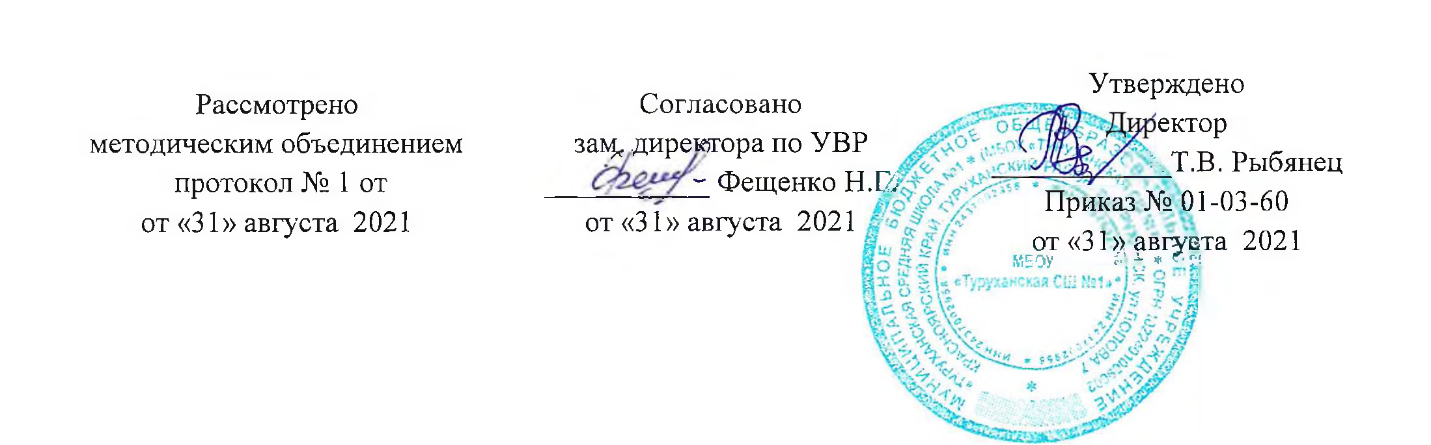 Рабочая программа по литературе 8 класс   Учитель разработчик                                                                                                                                      Вайц Т. Г. 2021-2022 учебный годПояснительная запискаРабочая программа по литературе для 8 класса разработана на основании следующих нормативных документов:1.	Федерального государственного образовательного стандарта основного общего образования2.	Примерной программы по литературе основного общего образования. 3.	Авторской программы по литературе к предметной линии учебников авторов В.Я. Коровиной, В.П. Журавлева, В.И. Коровина и других. 4.	Учебного плана МБОУ «Туруханская СОШ №1» на 2021 – 2022 учебный год.5.	Федерального перечня учебников на 2021-2022 учебный год Важнейшее значение в формировании духовно богатой, гармонически развитой личности с высокими нравственными идеалами и эстетическими потребностями имеет художественная литература. Курс литературы в школе основывается на принципах связи искусства с жизнью, единства формы и содержания, историзма, традиций и новаторства, осмысления историко-культурных сведений, нравственно-эстетических представлений, усвоения основных понятий теории и истории литературы, формирования умений оценивать и анализировать художественные произведения, овладения богатейшими выразительными средствами русского литературного языка. Изучение литературы в основной школе направлено на достижение следующих целей: •  формирование духовно развитой личности, обладающей гуманистическим мировоззрением, национальным самосознанием общероссийским гражданским сознанием, чувством патриотизма; •  развитие интеллектуальных и творческих способностей учащихся, необходимых для успешной социализации и самореализации личности; •  постижение учащимися вершинных произведений отечественной и мировой литературы, их чтение и анализ, освоенный на понимании образной природы искусства слова, опирающийся на принципы единства художественной формы и содержания, связи искусства с жизнью, историзма; •  поэтапное, последовательное формирование умений читать, комментировать, анализировать и интерпретировать художественный текст; •  овладение возможными алгоритмами постижения смыслов, заложенных в художественном тексте (или любом другом речевом высказывании), и создание собственного текста, представление своих оценок и суждений по поводу прочитанного; •  овладение важнейшими общеучебными умениями и универсальными учебными действиями (формулировать цели деятельности, планировать ее, осуществлять библиографический поиск, находить и обрабатывать необходимую информацию из различных источников, включая Интернет и др.); •  использование опыта общения с произведениями художественной литературы в повседневной жизни и учебной деятельности, речевом самосовершенствовании. Достижение поставленных целей при разработке и реализации образовательным учреждением основной образовательной программы основного общего образования предусматривает решение следующих основных задач: •  обеспечение соответствия основной образовательной программы требованиям ФГОС; •  обеспечение преемственности начального общего, основного общего, среднего (полного) общего образования; •  обеспечение доступности получения качественного основного общего образования, достижение планируемых результатов освоения основной образовательной программы основного общего образования всеми обучающимися, в том числе детьми-инвалидами и детьми с ограниченными возможностями здоровья; •  установление требований к воспитанию и социализации обучающихся как части образовательной программы и соответствующему усилению воспитательного потенциала школы, обеспечению индивидуализированного психолого-педагогического сопровождения каждого обучающегося, формированию образовательного базиса, основанного не только на знаниях, но и на соответствующем культурном уровне развития личности, созданию необходимых условий для ее самореализации; •  обеспечение эффективного сочетания урочных и внеурочных форм организации образовательного процесса, взаимодействия всех его участников; •  взаимодействие образовательного учреждения при реализации основной образовательной программы с социальными партнерами; •  выявление и развитие способностей обучающихся, в том числе одаренных детей, детей с ограниченными возможностями здоровья и инвалидов, их профессиональных склонностей через систему клубов, секций, студий и кружков, организацию общественно полезной деятельности, в том числе социальной практики, с использованием возможностей образовательных учреждений дополнительного образования детей; •  организация интеллектуальных и творческих соревнований, научно-технического творчества, проектной и учебно-исследовательской деятельности; •  участие обучающихся, их родителей (законных представителей), педагогических работников и общественности в проектировании и развитии внутришкольной социальной среды, школьного уклада; •  включение обучающихся в процессы познания и преобразования внешкольной социальной среды (населенного пункта, района, города) для приобретения опыта реального управления и действия; •  социальное и учебно-исследовательское проектирование, профессиональная ориентация обучающихся при поддержке педагогов, психологов, социальных педагогов, сотрудничестве с базовыми предприятиями, учреждениями профессионального образования, центрами профессиональной работы; •  сохранение и укрепление физического, психологического и социального здоровья обучающихся, обеспечение их безопасности. В основе реализации основной образовательной программы лежит системнодеятельностный подход, который предполагает: •  воспитание и развитие качеств личности, отвечающих требованиям информационного общества, инновационной экономики, задачам построения российского гражданского общества на основе принципов диалога культур и уважения его многонационального, поликультурного и поликонфессионального состава; •  формирование соответствующей целям общего образования социальной среды развития обучающихся в системе образования, переход к стратегии социального проектирования и конструирования на основе разработки содержания и технологий образования, определяющих пути и способы достижения желаемого уровня (результата) личностного и познавательного развития обучающихся; •  ориентацию на достижение цели и основного результата образования — развитие на основе освоения универсальных учебных действий, познания и освоения мира личности обучающегося, его активной учебно-познавательной деятельности, формирование его готовности к саморазвитию и непрерывному образованию; •  признание решающей роли содержания образования, способов организации образовательной деятельности и учебного сотрудничества в достижении целей личностного и социального развития обучающихся: •  учет индивидуальных возрастных, психологических и физиологических особенностей обучающихся, роли, значения видов деятельности и форм общения при построении образовательного процесса и определении образовательно-воспитательных целей и путей их достижения; •  разнообразие индивидуальных образовательных траекторий и индивидуального развития каждого обучающегося, в том числе одарѐнных детей, детей-инвалидов и детей с ограниченными возможностями здоровья. Цели изучения литературы могут быть достигнуты при обращении к художественным произведениям, которые давно и всенародно признаны классическими с точки зрения их художественного качества и стали достоянием отечественной и мировой литературы. Следовательно, цель литературного образования в школе состоит и в том, чтобы познакомить учащихся с классическими образцами мировой словесной культуры, обладающими высокими художественными достоинствами, выражающими жизненную правду, общегуманистические идеалы и воспитывающими высокие нравственные чувства у человека читающего. Курс литературы опирается на следующие виды деятельности по освоению содержания художественных произведений и теоретико-литературных понятий: •  осознанное, творческое чтение художественных произведений разных жанров; •  выразительное чтение художественного текста; •  различные виды пересказа (подробный, краткий, выборочный, с элементами комментария, с творческим заданием); •  ответы на вопросы, раскрывающие знание и понимание текста произведения; •  заучивание наизусть стихотворных и прозаических текстов; •  анализ и интерпретация произведения; •  составление планов и написание отзывов о произведениях; •  написание сочинений по литературным произведениям и на основе жизненных впечатлений; •  целенаправленный поиск информации на основе знания ее источников и умения работать с ними; •  индивидуальная и коллективная проектная деятельность. Содержание деятельности по предмету В этой возрастной группе формируются представления о специфике литературы как искусства слова, развитие умения осознанного чтения, способности общения с художественным миром произведений разных жанров и индивидуальных стилей. Отбор текстов учитывает возрастные особенности учащихся, интерес которых в основном сосредоточен на сюжете и героях произведения. Теоретико-литературные понятия связаны с анализом внутренней структуры художественного произведения — от метафоры до композиции. Эта группа активно воспринимает прочитанный текст, но недостаточно владеет собственно техникой чтения, именно поэтому на уроках важно уделять внимание чтению вслух, развивать и укреплять стремление к чтению художественной литературы, проектной деятельности учащихся. Курс литературы строится с опорой на взаимосвязь литературы и истории, что определяет подготовку учащихся к восприятию курса на историко- литературной основе. Общая характеристика учебного предмета Главная идея программы по литературе — изучение литературы от фольклора к древнерусской литературе, от нее к русской литературе XVIII, XIX, XX вв. Русская литература является одним из основных источников обогащения речи учащихся, формирования их речевой культуры и коммуникативных навыков. Изучение языка художественных произведений способствует пониманию учащимися эстетической функции слова, овладению ими стилистически окрашенной русской речью. Специфика учебного предмета «Литература» определяется тем, что он представляет собой единство словесного искусства и основ науки (литературоведения), которая изучает это искусство. Курс литературы в 8 классе строится на основе сочетания концентрического, историкохронологического и проблемно-тематического принципов. Содержание курса литературы в 8 классе включает в себя произведения русской и зарубежной литературы, поднимающие вечные проблемы (добро, зло, жестокость и сострадание, великодушие, прекрасное в природе и человеческой жизни, роль и значение книги в жизни писателя и читателя и т. д.) Ведущая проблема изучения литературы в 8 классе — особенности труда писателя, его позиция, изображение человека как важнейшая проблема литературы. В программе соблюдена системная направленность — курс 8 класса представлен разделами: 1.  Устное народное творчество. 2.  Древнерусская литература. 3.  Русская литература XVIII века. 4.  Русская литература XIX века. 5.  Русская литература XX века. 6.  Литература народов России. 7.  Зарубежная литература. 8.  Обзоры. 9.  Сведения по теории и истории литературы. В разделах 1—8 даются перечень произведений художественной литературы, краткие аннотации, раскрывающие их основную проблематику и художественное своеобразие. Изучению произведений предшествует краткий обзор жизни и творчества писателя. Учитывая рекомендации, изложенные в «Методическом письме о преподавании учебного предмета ―Литература‖ в условиях введения Федерального компонента государственного стандарта общего образования», в рабочей программе выделены часы на развитие речи, на уроки внеклассного чтения, проектную деятельность учащихся. В программу включен перечень необходимых видов работ по развитию речи: словарная работа, различные виды пересказа, устные и письменные сочинения, отзывы, доклады, диалоги, творческие работы, а также произведения для заучивания наизусть, списки произведений для самостоятельного чтения. Требования к результатам освоения выпускниками 8 класса основной школы программы по литературе Личностные результаты: •  воспитание российской гражданской идентичности: патриотизма, любви и уважения к Отечеству, чувства гордости за свою Родину, прошлое и настоящее многонационального народа России; осознание своей этнической принадлежности, знание истории, языка, культуры своего народа, своего края, основ культурного наследия народов России и человечества; усвоение гуманистических, демократических и традиционных ценностей многонационального российского общества; воспитание чувства ответственности и долга перед Родиной; •  формирование ответственного отношения к учению, готовности и способности обучающихся к саморазвитию и самообразованию на основе мотивации к обучению и познанию, осознанному выбору и построению дальнейшей индивидуальной траектории образования на базе ориентирования в мире профессий и профессиональных предпочтений, с учетом устойчивых познавательных интересов; •  формирование целостного мировоззрения, соответствующего современному уровню развития науки и общественной практики, учитывающего социальное, культурное, языковое, духовное многообразие современного мира; •  формирование осознанного, уважительного и доброжелательного отношения к другому человеку, его мнению, мировоззрению, культуре, языку, вере, гражданской позиции, к истории, культуре, религии, традициям, языкам, ценностям народов России и народов мира; готовности и способности вести диалог с другими людьми и достигать в нем взаимопонимания; •  освоение социальных норм, правил поведения, ролей и форм социальной жизни в группах и сообществах, включая взрослые и социальные сообщества; участие в школьном самоуправлении и общественной жизни в пределах возрастных компетенций с учетом региональных, этнокультурных, социальных и экономических особенностей; •  развитие морального сознания и компетентности в решении моральных проблем на основе личностного выбора, формирование нравственных чувств и нравственного поведения, осознанного и ответственного отношения к собственным поступкам; •  формирование коммуникативной компетентности в общении и сотрудничестве со сверстниками, старшими и младшими в процессе образовательной, общественно полезной, учебно-исследовательской, творческой и других видах деятельности; •  формирование экологической культуры на основе признания ценности жизни во всех ее проявлениях и необходимости ответственного, бережного отношения к окружающей среде; •  осознание значения семьи в жизни человека и общества, принятие ценностей семейной жизни уважительное и заботливое отношение к членам своей семьи; •  развитие эстетического сознания через освоение художественного наследия народов России и мира, творческой деятельности эстетического характера. Метапредметные результаты: •  умение самостоятельно определять цели своего обучения, ставить и формулировать для себя новые задачи в учебе и познавательной деятельности; •  умение самостоятельно планировать пути достижения целей, в том числе альтернативные, осознанно выбирать наиболее эффективные способы решения учебных и познавательных задач; •  умение соотносить свои действия с планируемыми результатами, осуществлять контроль своей деятельности в процессе достижения результата, определять способы действий в рамках предложенных условий и требований, корректировать свои действия в соответствии с изменяющейся ситуацией; •  умение оценивать правильность выполнения учебной задачи, собственные возможности ее решения; •  владение основами самоконтроля, самооценки, принятия решений и осуществления осознанного выбора в учебной и познавательной деятельности; •  умение определять понятия, создавать обобщения, устанавливать аналогии, классифицировать, самостоятельно выбирать основания и критерии для классификации, устанавливать причинно-следственные связи, строить логическое рассуждение, умозаключение (индуктивное, дедуктивное и по аналогии) и делать выводы; •  умение создавать, применять и преобразовывать знаки и символы, модели и схемы для решения учебных и познавательных задач; •  смысловое чтение; умение организовывать учебное сотрудничество и совместную деятельность с учителем и сверстниками; работать индивидуально и в группе: находить общее решение и разрешать конфликты на основе согласования позиций и учета интересов; формулировать, аргументировать и отстаивать свое мнение; •  умение осознанно использовать речевые средства в соответствии с задачей коммуникации, для выражения своих чувств, мыслей и потребностей, планирования и регуляции своей деятельности; владение устной и письменной речью, монологической контекстной речью; •  формирование и развитие компетентности в области использования информационно-коммуникационных технологий. Предметные результаты: •  понимание ключевых проблем изученных произведений русского фольклора и фольклора других народов, древнерусской литературы, литературы XVIII в., русских писателей XIX-XX вв., литературы народов России и зарубежной литературы; •  понимание связи литературных произведений с эпохой их написания, выявление заложенных в них вневременных, непреходящих нравственных ценностей и их современного звучания; •  умение анализировать литературное произведение: определять его принадлежность к одному из литературных родов и жанров; понимать и формулировать тему, идею, нравственный пафос литературного произведения; характеризовать его героев, сопоставлять героев одного или нескольких произведений; •  определение в произведении элементов сюжета, композиции, изобразительновыразительных средств языка, понимание их роли в раскрытии идейно-художественного содержания произведения (элементы филологического анализа); владение элементарной литературоведческой терминологией при анализе литературного произведения; •  приобщение к духовно-нравственным ценностям русской литературы и культуры, сопоставление их с духовно-нравственными ценностями других народов; •  формулирование собственного отношения к произведениям литературы, их оценка; •  собственная интерпретации (в отдельных случаях) изученных литературных произведений; •  понимание авторской позиции и свое отношение к ней; •  восприятие на слух литературных произведений разных жанров, осмысленное чтение и адекватное восприятие; •  умение пересказывать прозаические произведения или их отрывки с использованием образных средств русского языка и цитат из текста, отвечать на вопросы по прослушанному или прочитанному тексту, создавать устные монологические высказывания разного типа, вести диалог; •  написание изложений и сочинений на темы, связанные с тематикой, проблематикой изученных произведений; классные и домашние творческие работы; рефераты на литературные и общекультурные темы; •  понимание образной природы литературы как явления словесного искусства; эстетическое восприятие произведений литературы; формирование эстетического вкуса; •  понимание русского слова в его эстетической функции, роли изобразительновыразительных языковых средств в создании художественных образов литературных произведений. Содержание тем учебного курсаВВЕДЕНИЕ (1 ч) Русская литература и история. Интерес русских писателей к историческому прошлому своего народа. Историзм творчества классиков русской литературы. УСТНОЕ НАРОДНОЕ ТВОРЧЕСТВО (2 ч) В мире русской народной песни (лирические, исторические песни). «В темном лесе», «Уж ты ночка, ноченька тѐмная...», «Вдоль по улице метелица метет...», «Пугачѐв в темнице», «Пугачев казнен». Отражение жизни народа в народной песне Частушки как малый песенный жанр. Отражение различных сторон жизни народа в частушках. Разнообразие тематики частушек. Поэтика частушек. Предания как исторический жанр русской народной прозы. «О Пугачеве», «О покорении Сибири Ермаком...». Особенности содержания и формы народных преданий. Теория литературы. Народная песня, частушка (развитие представлений). Предание (развитие представлений). Развитие речи (далее — P.P.). Выразительное чтение. Устное рецензирование выразительного чтения. Устный монологический ответ по плану с использованием цитирования. Участие в коллективном диалоге. ИЗ ДРЕВНЕРУССКОЙ ЛИТЕРАТУРЫ (2 ч) Из «Жития Александра Невского». Зашита русских земель от нашествий и набегов врагов. Бранные подвиги Александра Невского и его духовный подвиг самопожертвования. Художественные особенности воинской повести и жития. «Шемякин суд». Изображение действительных и вымышленных событий — главное новшество литературы XVII в. Теория литературы. Летопись. Древнерусская воинская повесть (развитие представлений). Житие как жанр литературы (начальные представления). Сатирическая повесть как жанр древнерусской литературы (начальные представления). P.P. Выразительное чтение фрагментов древнерусской житийной литературы в современном переводе и сатирических произведений XVII в. Устное рецензирование выразительного чтения. Устные и письменные ответы на вопросы. Характеристика героев литературы XVII в. и их нравственная оценка. ИЗ РУССКОЙ ЛИТЕРАТУРЫ XVIII ВЕКА (3 ч) Денис Иванович Фонвизин. Краткий рассказ о жизни и творчестве писателя. «Недоросль» (сцены). Сатирическая направленность комедии. Проблема воспитания истинного гражданина. Социальная и нравственная проблематика комедии. Проблемы воспитания, образования гражданина. Говорящие фамилии и имена. Речевые характеристики персонажей как средство создания комической ситуации. Проект. Теория литературы. Понятие о классицизме. Основные правила классицизма в драматическом произведении. Контрольная работа (далее — К.Р.). Контрольная работа N° 1 по комедии Д.И. Фонвизина «Недоросль». P.P. Выразительное чтение фрагментов комедии. Устное рецензирование выразительного чтения. Письменный анализ эпизода комедии. ИЗ РУССКОЙ ЛИТЕРАТУРЫ XIX ВЕКА (35 ч) Иван Андреевич Крылов (2 ч) Краткий рассказ о жизни и творчестве писателя. Поэт и мудрец. Язвительный сатирик и баснописец. «Обоз». Критика вмешательства императора Александра I в стратегию и тактику М.И. Кутузова в Отечественной войне 1812 г. Мораль басни. Осмеяние пороков: самонадеянности, безответственности, зазнайства. Теория литературы. Басня. Мораль. Аллегория (развитие представлении). P.P. Выразительное чтение басни. Устное рецензирование выразительного чтения. Участие в коллективном диалоге. Устный и письменный ответ на вопрос с использованием цитирования. Составление плана басни (в том числе цитатного). Кондратий Федорович Рылеев (1ч) Краткий рассказ о жизни и творчестве писателя. Автор сатир и дум. Оценка дум современниками. «Смерть Ермака». Историческая тема думы. Ермак Тимофеевич — главный герой думы, один из предводителей казаков. Тема расширения русских земель. Текст думы К.Ф. Рылеева — основа народной песни о Ермаке. Теория литературы. Дума (начальное представление). P.P. Выразительное чтение отрывков думы. Устное рецензирование выразительного чтения. Участие в коллективном диалоге. Устный и письменный ответы на вопросы. Александр Сергеевич Пушкин (9 ч) Краткий рассказ об отношении поэта к истории и исторической теме в литературе. «Туча». Разноплановость содержания стихотворения — зарисовка природы, отклик на десятилетие восстания декабристов. «К***» («Я помню чудное мгновенье...»). Обогащение любовной лирики мотивами пробуждения души к творчеству. «19 октября». Мотивы дружбы, прочного союза и единения друзей. Дружба как нравственный жизненный стержень сообщества избранных. «История Пугачева» (отрывки). Заглавие А.С. Пушкина («История Пугачева») и поправка Николая 1 («История пугачевского бунта»), принятая Пушкиным как более точная. Смысловое различие. История Пугачевского восстания в художественном произведении и историческом труде писателя и историка. Пугачев и народное восстание. Отношение народа, дворян и автора к предводителю восстания. Бунт «бессмысленный и беспощадный» (А.С. Пушкин). История создания романа. Пугачев в историческом труде А.С. Пушкина и в романе. Форма семейных записок как выражение частного взгляда на отечественную историю. Роман «Капитанская дочка». Петр Гринев — жизненный путь героя, формирование характера («Береги честь смолоду»). Маша Миронова — нравственная красота героини. Швабрин — антигерой. Значение образа Савельича в романе. Особенности композиции. Гуманизм и историзм А.С. Пушкина. Историческая правда и художественный вымысел в романе. Фольклорные мотивы в романе. Различие авторской позиции в «Капитанской дочке» и в «Истории Пугачева». Проект. Теория литературы. Историзм художественной литературы (начальные представления). Роман (начальные представления). Реализм (начальные представления). К.Р. Контрольная работа № 2 по произведениям А.С. Пушкина. P.P. Выразительное чтение стихотворений, фрагментов романа. Устное рецензирование выразительного чтения. Участие в коллективном диалоге. Устная и письменная характеристика героя или групповой характеристики героев (в том числе сравнительная). Составление анализа эпизода. Характеристика сюжета романа, его тематики, проблематики, идейно-эмоционального содержания. Михаил Юрьевич Лермонтов (5 ч) Краткий рассказ о жизни и творчестве писателя. Отношение М.Ю. Лермонтова к историческим темам и воплощение этих тем в его творчестве. Поэма «Мцыри». «Мцыри» как романтическая поэма. Романтический герой. Смысл человеческой жизни для Мцыри и для монаха. Трагическое противопоставление человека и обстоятельств. Особенности композиции поэмы. Эпиграф и сюжет поэмы. Исповедь героя как композиционный центр поэмы. Образы монастыря и окружающей природы, смысл их противопоставления. Портрет и речь героя как средства выражения авторского отношения. Смысл финала поэмы. Теория литературы. Поэма (развитие представлений). Романтический герой (начальные представления), романтическая поэма (начальные представления). К. Р. Контрольная работа № 3 по произведениям М.Ю. Лермонтова. P.P. Составление плана анализа фрагмента лиро-эпического произведения. Письменный анализ эпизода по плану. Написание сочинения на литературном материале с использованием собственного жизненного и читательского опыта. Редактирование текста. Устный и письменный анализ текста. Участие в коллективном диалоге. Устный и письменный ответы на проблемные вопросы. Николай Васильевич Гоголь (8 ч) Краткий рассказ о жизни и творчестве писателя. Отношение Н.В. Гоголя к истории, исторической теме в художественном произведении.  «Ревизор». Комедия «со злостью и солью». История создания и история постановки комедии. Поворот русской драматургии к социальной теме. Отношение современной писателю критики, общественности к комедии «Ревизор». Разоблачение пороков чиновничества. Цель автора — высмеять «все дурное в России» (Н.В. Гоголь). Новизна финала, немой сцены, своеобразие действия пьесы «от начала до конца вытекает из характеров» (В.И. Немирович-Данченко). Хлестаков и «миражная интрига» (Ю. Манн). Хлестаковщина как общественное явление. «Шинель». Образ «маленького человека» в литературе. Потеря Акакием Акакиевичем Башмачкиным лица (одиночество, косноязычие). Шинель как последняя надежда согреться в холодном мире. Тщетность этой мечты. Петербург как символ вечного адского холода. Незлобивость мелкого чиновника, обладающего духовной силой и противостоящего бездушию общества. Роль фантастики в художественном произведении. Теория литературы. Комедия (развитие представлений). Сатира и юмор (развитие представлений). Ремарки как форма выражения авторской позиции (начальные представления). Фантастическое (развитие представлений). К. Р. Контрольная работа № 4 по произведению Н.В. Гоголя «Ревизор». P.P. Письменный ответ на вопрос проблемного характера с использованием цитирования. Составление плана анализа фрагмента драматического произведения. Устный и письменный анализ эпизодов комедии по плану. Устное рецензирование выразительного чтения. Написание сочинения на литературном материале и с использованием собственного жизненного и читательского опыта. Редактирование текста сочинения. Михаил Евграфович Салтыков-Щедрин (2 ч) Краткий рассказ о жизни и творчестве писателя. М.Е. Салтыков-Щедрин - писатель, редактор, издатель. «История одного города» (отрывок). Художественно-политическая сатира на современные писателю порядки. Ирония писателя-гражданина, бичующего основанный на бесправии народа строй. Гротескные образы градоначальников. Пародия на официальные исторические сочинения. Теория литературы. Гипербола, гротеск (развитие представлений). Литературная пародия (начальные представления). Эзопов язык (развитие понятия). P.P. Выразительное чтение фрагментов романа. Устное рецензирование выразительного чтения. Устная и письменная характеристика героев и средств создания их образов. Составление плана письменного высказывания. Николай Семенович Лесков (1ч) Краткий рассказ о жизни и творчестве писателя. «Старый гений». Сатира на чиновничество. Защита беззащитных. Нравственные проблемы рассказа. Деталь как средство создания образа в рассказе. Теория литературы. Рассказ (развитие представлений). Художественная деталь (развитие представлений). P.P. Участие в коллективном диалоге. Выразительное чтение рассказа. Устное рецензирование выразительного чтения. Различные виды пересказов. Составление плана анализа эпизода. Анализ фрагмента рассказа. Лев Николаевич Толстой (2 ч) Краткий рассказ о жизни и творчестве писателя. Идеал взаимной любви и согласия в обществе. «После бала». Идея разделенности двух Россий. Противоречие между сословиями и внутри сословий. Контраст как средство раскрытия конфликта. Психологизм рассказа. Нравственность в основе поступков героя. Мечта о воссоединении дворянства и народа. Теория литературы. Художественная деталь. Антитеза (развитие представлений). Композиция (развитие представлений). Роль антитезы в композиции произведений. P.P. Составление плана речевой характеристики героев. Участие в коллективном диалоге. Различные виды пересказов. Устная и письменная характеристика героев и средств создания их образов. Поэзия родной природы в русской литературе XIX в. (обзор) (2 ч) А.С. Пушкин «Цветы последние милей...»; М.Ю. Лермонтов «Осень»; Ф.И. Тютчев «Осенний вечер»; А.А. Фет «Первый ландыш»; А.Н. Майков «Поле зыблется цветами...». Поэтическое изображение родной природы и выражение авторского настроения, миросозерцания. Теория литературы. Лирика как род литературы. Пейзажная лирика как жанр (развитие представлений). P.P. Выразительное чтение стихотворений. Устное и письменное рецензирование выразительного чтения. Составление плана письменного высказывания. Устный и письменный анализ стихотворений по плану. Антон Павлович Чехов (2 ч) Краткий рассказ о жизни и творчестве писателя. «О любви» (из трилогии). История о любви и упущенном счастье. Теория литературы. Психологизм художественной литературы (начальные представления). P.P. Выразительное чтение рассказа. Устное рецензирование выразительного чтения. Устный или письменный ответ на вопрос, в том числе с использованием цитирования. Участие в коллективном диалоге. ИЗ РУССКОЙ ЛИТЕРАТУРЫ XX ВЕКА (19 ч) Иван Алексеевич Бунин (1ч) Краткий рассказ о жизни и творчестве писателя. «Кавказ». Повествование о любви в различных ее состояниях и в различных жизненных ситуациях. Мастерство Бунина-рассказчика. Психологизм прозы писателя. Теория литературы. Понятие о теме и идее произведения (развитие представлений). Р. Р. Выразительное чтение фрагментов рассказа. Устное и письменное рецензирование выразительного чтения. Различные виды пересказов. Участие в коллективном диалоге. Письменный ответ на вопрос с использованием цитирования. Александр Иванович Куприн (1ч) Краткий рассказ о жизни и творчестве писателя. «Куст сирени». Утверждение согласия и взаимопонимания, любви и счастья в семье. Самоотверженность и находчивость главной героини. Теория литературы. Сюжет и фабула. P.P. Выразительное чтение фрагментов рассказа. Устное или письменное рецензирование выразительного чтения. Различные виды пересказов. Участие в коллективном диалоге. Устный или письменный ответ на проблемный вопрос с использованием цитирования. Александр Александрович Блок (2ч) Краткий рассказ о жизни и творчестве поэта. «Россия». Историческая тема в стихотворении, ее современное звучание и смысл. Теория литературы. Лирический герой (развитие представлений). Обогащение знаний о ритме и рифме. P.P. Участие в коллективном диалоге. Выразительное чтение. Рецензирование выразительного чтения. Сергей Александрович Есенин (2 ч) Краткий рассказ о жизни и творчестве поэта. «Пугачев». Поэма на историческую тему. Характер Пугачева. Сопоставление образа предводителя восстания в разных произведениях: в фольклоре, в произведениях А.С. Пушкина, С.А. Есенина. Современность и историческое прошлое в драматической поэме С.А. Есенина. Теория литературы. Драматическая поэма (начальные представления). К. Р. Контрольная работа № 5 по творчеству С.А. Есенина и А.А. Блока. P.P. Выразительное чтение стихотворений. Устное и письменное рецензирование выразительного чтения. Участие в коллективном диалоге. Устный и письменный ответ на проблемный вопрос. Анализ отрывков драматической поэмы. Иван Сергеевич Шмелев (1 ч) Краткий рассказ о жизни и творчестве писателя (детство, юность, начало творческого пути). «Как я стал писателем». Рассказ о пути к творчеству. Сопоставление художественного произведения с документально-биографическими (мемуары, воспоминания, дневники). Теория литературы. Мемуарная литература (развитие представлений). P.P. Участие в коллективном диалоге. Различные виды пересказа. Устный и письменный ответ на проблемный вопрос. Анализ эпизода. Устная и письменная характеристика героев. Писатели улыбаются (4 ч) Журнал «Сатирикон». Тэффи, О. Дымов, А.Т.Аверченко, «Всеобщая история, обработанная ―Сатириконом‖». Сатирическое изображение исторических событий. Приемы и способы создания сатирического повествования. Смысл иронического повествования о прошлом. Проект. Теория литературы. Сатира, сатирические приѐмы (развитие представлений). P.P. Выразительное чтение. Рецензирование выразительного чтения. Участие в коллективном диалоге. Тэффи. Рассказ «Жизнь и воротник». Другие рассказы писательницы (для внеклассного чтения). Сатира и юмор в рассказе. Теория литературы. Историко-литературный комментарий (развитие представлений). P.P. Устные и письменные ответы на вопросы. Участие в коллективном диалоге. Характеристика сюжета и героев рассказа, их идейно-эмоционального содержания. Михаил Михайлович Зощенко. Рассказ «История болезни». Другие рассказы писателя (для внеклассного чтения). Сатира и юмор в рассказе. Теория литературы. Литературные традиции. Сатира. Юмор (развитие представлений). P.P. Устное рецензирование выразительного чтения. Участие в коллективном диалоге. Устный и письменный ответ на проблемный вопрос. Характеристика сюжета и героев рассказа, их идейно-эмоционального содержания Михаил Андреевич Осоргин. Рассказ «Пенсне». Сочетание фантастики и реальности в рассказе. Мелочи быта и их психологическое содержание. Проект. Теория литературы. Литературный комментарий (развитие представлений). Фантастика и реальность (развитие представлений) P.P. Выразительное чтение фрагментов рассказа. Различные виды пересказов. Участие в коллективном диалоге. Александр Трифонович Твардовский (3 ч) Краткий рассказ о жизни и творчестве писателя. «Василий Теркин». Жизнь народа на крутых переломах и поворотах истории в произведениях поэта. Поэтическая энциклопедия Великой Отечественной войны. Тема служения Родине. Новаторский характер Василия Теркина - сочетание черт крестьянина и убеждений гражданина, защитника родной страны. Картины жизни воюющего народа. Реалистическая правда о войне в поэме. Юмор. Язык поэмы. Связь фольклора и литературы. Композиция поэмы. Восприятие поэмы читателями-фронтовиками. Оценка поэмы в литературной критике. Теория литературы. Фольклоризм литературы (развитие понятия). Авторские отступления как элемент композиции (развитие понятий). P.P. Участие в коллективном диалоге. Составление плана характеристики героев. Устный и письменный анализ эпизода. Стихи и песни о Великой Отечественной войне 1941—1945 гг. (обзор) (1 ч) Традиции в изображении боевых подвигов народа и военных будней. Героизм воинов, защищавших свою Родину. М.В. Исаковский «Катюша», «Враги сожгли родную хату»; Б.Ш. Окуджава «Песенка о пехоте», «Здесь птицы не поют...»; А.И. Фатьянов «Соловьи»; Л.И. Ошанин «Дороги» и др. Лирические и героические песни в годы Великой Отечественнойвойны. Их призывно-воодушевляющий характер. Выражение в лирической песне сокровенных чувств и переживаний каждого солдата. Проект. Теория литературы. Лирическое стихотворение, ставшее песней (развитие представлений). Песня как синтетический жанр искусства (развитие представления). P.P. Выразительное чтение. Устное и письменное рецензирование выразительного чтения. Участие в коллективном диалоге. Устный и письменный ответ на проблемный вопрос. Андрей Платонович  Платонов. Краткий рассказ о писателе. Рассказ «Возвращение».(2ч)Биография А.П.Платонова Рассказ «Возвращение». Утверждение доброты, сострадания, гуманизма в душах солдат, вернувшихся с войны. Изображение негромкого героизма тружеников тыла. Нравственная проблематика рассказаВиктор Петрович Астафьев (2 ч) Краткий рассказ о жизни и творчестве писателя. «Фотография, на которой меня нет». Автобиографический характер рассказа. Отражение военного времени. Мечты и реальность военного детства. Дружеская атмосфера, объединяющая жителей деревни. Теория литературы. Герой-повествователь (развитие представлений). К.Р. Контрольная работа № 7 по произведениям о Великой Отечественной войне. P.P. Выразительное чтение отрывков. Комплексный анализ эпизодов. Рецензирование выразительного чтения. Участие в коллективном диалоге. Русские поэты о Родине, родной природе (обзор) (2 ч) И.Ф. Анненский «Снег»; Д.С. Мережковский «Родное», «Не надо звуков»; Н.А. Заболоцкий «Вечер на Оке», «Уступи мне, скворец, уголок...»; Н.М. Рубцов «По вечерам», «Встреча», «Привет, Россия...». Поэты русского зарубежья об оставленной ими Родине. Н.А. Оцуп «Мне трудно без России...» (отрывок); З.Н. Гиппиус «Знайте!», «Так и есть»; Дон-Аминадо «Бабье лето»; И.А. Бунин «У птицы есть гнездо...». Общее и индивидуальное в произведениях поэтов русского зарубежья о Родине. Проект. Теория литературы. Изобразительно-выразительные средства языка (развитие представлений). P.P. выразительное чтение отрывков. Комплексный анализ эпизодов. Рецензирование выразительного чтения. Участие в коллективном диалоге. ИЗ ЗАРУБЕЖНОЙ ЛИТЕРАТУРЫ (4 ч) Уильям Шекспир (2 ч) Краткий рассказ о жизни и творчестве писателя. «Ромео и Джульетта». Семейная вражда и любовь героев. Ромео и Джульетта — символ любви и жертвенности. «Вечные проблемы» в творчестве У. Шекспира. Теория литературы. Конфликт как основа сюжета драматического произведения. Сонеты «Ее глаза на звезды не похожи...», «Увы, мой стих не блещет новизной...». В строгой форме сонетов живая мысль, подлинные горячие чувства. Воспевание поэтом любви и дружбы. Сюжеты Шекспира — «богатейшая сокровищница лирической поэзии» (В.Г. Белинский). Теория литературы. Сонет как форма лирической поэзии. P.P. Выразительное чтение и устное рецензирование выразительного чтения отрывков драматического произведения и сонетов. Устный и письменный ответы на вопросы с использованием цитирования. Участие в коллективном диалоге. Жан Батист Мольер (2 ч) Краткий рассказ о жизни и творчестве писателя. «Мещанин во дворянстве» (обзор с чтением отдельных сцен). XVII в. — эпоха расцвета классицизма в искусстве Франции. Ж.-Б. Мольер — великий комедиограф эпохи классицизма. «Мещанин во дворянстве» — сатира на дворянство и невежественных буржуа. Особенности классицизма в комедии. Комедийное мастерство Ж.-Б. Мольера. Народные истоки смеха Ж.-Б. Мольера. Общечеловеческий смысл комедии. Теория литературы. Классицизм. Комедия (развитие понятии). Р. Р. Устный анализ фрагментов комедии. Выразительное чтение. Рецензирование выразительного чтения. Устная и письменная характеристика героев по плану. Вальтер Скотт (1ч) Краткий рассказ о жизни и творчестве писателя. «Айвенго». Исторический роман. Средневековая Англия в романе. Главные герои и события. История, изображенная «домашним образом»; мысли и чувства героев, переданные сквозь призму домашнего быта, обстановки, семейных устоев и отношений. Теория литературы. Исторический роман (развитие представлений). P.P. Выразительное чтение отрывков. Рецензирование выразительного чтения. Анализ эпизодов. Устный и письменный ответ на проблемный вопрос. Участие в коллективном диалоге. ИТОГОВЫЙ КОНТРОЛЬ (1 ч) К.Р. Контрольное тестирование по итогам изучения курса. Место предмета На изучение предмета отводится 2 часа в неделю, итого 70 часов за учебный год. Распределение учебных часов по разделам программы Введение — 1 ч. Устное народное творчество — 2 ч. Из древнерусской литературы — 2 ч. Из русской литературы XVIII в. - 3 ч. Из русской литературы XIX в. - 35 ч (в т. ч. 4 К.Р., 9 P.P., 1 В.Ч.). Из русской литературы XX в. — 21 ч (в т. ч. 3 К.Р., 4 P.P., 1 В.Ч.). Из зарубежной литературы — 5 ч Итоговый контроль — 1 ч.О внесение коррекции в рабочие программыО внесении  дополнений в рабочие программы в связи с письмом Министерства просвещения РФ от 9 октября 2020 г. № ГД-1730/03 “О рекомендациях по корректировке образовательных программ”. При внесении изменений в Программы в части расширения использования различных образовательных технологий на основании части 2 статьи 13 Федерального закона N 273-ФЗ следует учесть особенности применения дистанционных образовательных технологий и электронного обучения в соответствии с приказом Министерства образования и науки Российской Федерации от 23 августа 2017 г. N 816 "Об утверждении Порядка применения организациями, осуществляющими образовательную деятельность, электронного обучения, дистанционных образовательных технологий при реализации образовательных программ" и приказами Министерства просвещения Российской Федерации от 17 марта 2020 г. N 103 "Об утверждении временного порядка сопровождения реализации образовательных программ начального общего, основного общего, среднего общего образования, образовательных программ среднего профессионального образования и дополнительных общеобразовательных программ с применением электронного обучения и дистанционных образовательных технологий"; от 17 марта 2020 N 104 "Об организации образовательной деятельности в организациях, реализующих образовательные программы начального общего, основного общего и среднего общего образования, образовательные программы среднего профессионального образования, соответствующего дополнительного профессионального образования и дополнительные общеобразовательные программы, в условиях распространения новой коронавирусной инфекции на территории Российской Федерации".В период пандемии применяютя в обучении электронные образовательные и дистанционно образовательные ресурсы.  Основными элементами системы ЭО и ДОТ являются: образовательные онлайн-платформы: Российская электронная школа, Учи.Ру, Фоксфорд, «ЯКласс» и другие ; цифровые образовательные ресурсы, размещенные на образовательных сайтах:  видеоконференции; вебинары; skype – общение; e-mail; облачные сервисы; электронные носители мультимедийных приложений:    к учебникам; электронные пособия, разработанные с учетом требований законодательства РФ об образовательной деятельности.Календарно-тематическое планирование по  литературе для 8 класса  (70 часов).№п/пТема урокаКол-во часовЭлементы содержанияизучаемого материала в соответствии с ФГОС ООПланируемые результатыПланируемые результатыТип урока№п/пТема урокаКол-во часовВид деятельностиЭлементы содержанияизучаемого материала в соответствии с ФГОС ООЛичностныеМетапредметныеПредметныеТип урока№п/пТема урокаЭлементы содержанияизучаемого материала в соответствии с ФГОС ООЛичностныеМетапредметныеТип урока1Вводный урок.Местохудожественнойлитературы вобщественной жизнии культуре России1Лекция и беседа, вопросы и задания 1-3 с 5Национальные     ценности  и  традиции, формирующие проблематику и образный мир русской  литературы, ее  гуманизм, гражданский и патриотический пафос. Русская литература  и  история.  Интерес    русских писателей к историческому прошлому своего народа.  Значение   художественного произведения в культурном наследии страны   Научиться определять идейно-исторический замысел художественного произведенияПознавательные: уметь искать и выделять необходимую информацию из учебника; определять понятия, создавать обобщения. Регулятивные: выбирать действия в соответствии с поставленной задачей. Коммуникативные: уметь ставить вопросы и обращаться за помощью к учебной литературеФормирование «стартовой» мотивации к обучениюУрок- беседа, урок-практикум2Русскиенародные песни, исторические песни.Частушки. «Пугачев в темнице», «Пугачев казнен».«В  темном лесе»,  «Уж ты ночка, ноченька темная...», «Вдоль по улице метелица метет...»,1Рассказ учителя, аналитическая работа с текстом песен, частушек Составление час-тушки на свободную тему Анализ русской народной и историческойпесни (по выбору)групповая работа на тему «Поиск незнакомых слов и определение их значения с помощью Справочник лит-ры».,- работа со статьей учебника Отражение  в русском     фольклоре     народных     традиций, представлений   о добре   и   зле.  Народное представление  о героическом. Жанры фольклора. Народные песни. В мире русской народной   песни   (лирические, исторические песни). Отражение жизни народа в народной песне. Исторические песни как жанр устной народной      поэзии.      Выражение      в      них патриотических           стремлений    народа.Лирические песни как жанр народной поэзии.Выражение в них «горя или радости сердца». Песенный   стих,   параллелизмы,   особенности лексики, повторы.Частушки     как     малый     песенный     жанр. Отражение различных сторон жизни народа в частушках. Разнообразие тематики частушек. Поэтика частушекНаучиться определять жанрово- композиционные особенности песни, их смысловую направленность Воспитание уважения к русскому фольклору и истории, развитие эстетического сознания через освоение художественного наследия русского народа.Познавательные: уметь осмысленно читать и объяснять значение прочитанного, выбирать текст для чтения в зависимости от поставленной цели, определять понятия.  Регулятивные: выполнять учебные действия в громко речевой и умственной формах, использовать речь для регуляции своих действий, устанавливать причинно- следственные связи. Коммуникативные: строить монологические высказывания, овладеть умениями диалогической речиФормирование целостного, социально ориентированного представления о жизни, быте и культуре наших предков понимание фольклора как особого способа познания русской истории; воспитание квалифицированного читателя, способного участвовать в обсуждении прочитанного, оформлять своё мнение в устных и письменных высказываниях, сопоставлять фольклор с произведениями других искусств. Урок-изуче-ниенового материала3  Предания как исторический жанр русской народной прозы.«0 Пугачеве», «0покорении СибириЕрмаком»1Выразительное чтение преданий, Анализ преданий,  работа с текстом песен, сравнение с историческими ис-точникамиПредания   как   исторический   жанр   русской народной прозы. «О Пугачеве», «О покорении Сибири Ермаком...». Особенности      их содержания и формы. Реальное и вымышленное в преданиях. Воспитание уважения к русскому фольклору и истории, развитие эстетического сознания через освоение художественного наследия русского народа.Познавательные: уметь устанавливать аналогии, ориентироваться в разнообразии способов решения задач. Регулятивные: формулировать и удерживать учебную задачу, планировать и регулировать свою деятельность. Коммуникативные: уметь формулировать собственное мнение и свою позицию для выражения своих чувств, мыслей и потребностей; владение устной и письменной речью, монологической контекстной Воспитание читателя, способного осуществлять смысловой и эстетический анализ; формирование устойчивой мотивации к индивидуальной и коллективной творческой деятельностиУрок -Изучениеновогоматериала, урок-беседа4Житийная литературакак особый жанр.Житие князяАлександра Невского1Беседа
анализ текста, сравнительная работа. Наблюдения над художественными особенностями преданий. коллектив -составление тезисного плана к устному и письменному ответу на проблемный вопрос,- работа в парах выразительное чтение отрывков с последующим рецензированием,- чтение по ролям- словарная работа- беседаИстоки и начало древнерусской литературы, ее религиозно-духовные    корни.    Многообразие жанров древнерусской литературы (летопись, слово,    житие,    поучение). Особенности древнерусской литературы и жанра жития Утверждение  в   литературе Древней    Руси высоких    нравственных идеалов: любви  к ближнему, милосердия, жертвенности. Защита русских земель от нашествий и набегов врагов. Религиозный         характер         древнерусской литературы. Жанр жития. Отражение в житии представления     о     нравственном     эталоне. Иерархия ценностей православного человека в «Житии».    Способы   создания   характера   в «Житии».      История      написания      «Жития Александра Невского». Защита русских земельот   нашествий   и   набегов   врагов.   Бранные подвиги Александра Невского и его духовный подвиг самопожертвованияНаучиться находить композиционно- жанровые признаки житийной литературы воспитание уважения к русской истории и культурному наследию Древней Руси, патриотизма и уважения к Родине.Познавательные: уметь синтезировать полученную информацию для составления аргументированного ответа. Регулятивные: уметь определять меры усвоения изученного материала. Коммуникативные: уметь делать анализ текста, используя изученную терминологию и полученные знанияФормирование навыков исследовательской деятельности, готовности и способности вести диалог с другими людьми и достигать в нем взаимопонимания: умение осознавать художественную картину прошлого, отражённую в литературе; воспринимать, анализировать и интерпретировать прочитанное, участвовать в его обсуждении; создавать развёрнутые высказывания; сопоставлять литературу с произведениями других искусств. Познавательные: уметь искать и выделять необходимую информацию в предложенных текстахУрок-Изучения нового материала5«Шемякин суд» -сатирическое произведение XVIIвека1Анализ содержа-ния и жанрового своеобразия са-тирической по-вести, выразительное чтение, пересказывать прочитанный текстколлектив. работа составление тезисного плана к устному и письменному ответу на проблемный вопрос,- работа в парах выразительное чтение отрывков с последующим рецензированием,- чтение по ролям- словарная работа- беседа«Шемякин         суд»         как         сатирическоепроизведение        17       века.        Изображение действительных  и  вымышленных  событий  -главное новшество литературы 17 века. Новые литературные герои - крестьяне и купеческие сыновья.   Сатира  на  тему  суда,   комические ситуации    с    двумя    плутами    Особенности поэтики     бытовой     сатирической     повести. Сатирическая повесть как жанр древнерусской литературы (начальное представление)Воспитание уважения к русской истории и культурному наследию России; развитие морального сознания и нравственных чувств личности.Познавательные: уметь синтезировать полученную информацию для составления аргументированного ответа. Регулятивные: уметь определять меры усвоения изученного материала. Коммуникативные: уметь делать анализ текста, используя изученную терминологию и полученные знанияОсознание художественной картины жизни, отражённой в сатирической повести, развитие умения участвовать в обсуждении прочитанного, отстаивать своё мнение и создавать развёрнутые устные и письменные высказывания.Урок-изучение новогоматериала6-7Вн. чт. N3 Особенности классицистической драматургии. Ж. Б. Мольер.Комедия «Мещанинво дворянстве» 2Чтение, анализ произведения, отдельных сцен, понятие классицизмаXVII век — эпоха расцвета классицизма в искусстве Франции. Мольер — великий комедиограф эпохи классицизма. Сатира на дворянство и невежественных буржуа. Особенности классицизма в комедии. Комедийное мастерство Мольера. Народные истоки смеха Мольера. Общечеловеческий смысл комедии. Развитие представлений о комедии.Формирование готовности и способности вести диалог с другими людьми и достигать в нём взаимопонимания. Познавательные: уметь извлекать необходимую информацию из прослушанного или прочитанного текста. Регулятивные: уметь анализировать текст. Коммуникативные: уметь читать вслух и понимать прочитанноеразвитие способности понимать литературные произведения, отражающие разные культурные традиции, осознавать художественную картину жизни, отражённую в литературном произведении, создавать развёрнутые письменные высказывания.Урок-изучениенового материала8Классицизм в русскойлитературеД. И. Фонвизин«Недоросль» Социальная и нравственная проблематика комедии.1Краткий рассказ о писателе.Чтение статьи «Фонвизин и классицизм», ответы на вопросы 1-4 с 77-78Сатирическая направленность комедии. Проблема воспитания истинного гражданина. Говорящие фамилии и имена.Формирование гражданской позиции, ответственного отношения к учению, уважительного отношения к труду; развитие морального сознания и формирование нравственных чувств.Познавательные: уметь устанавливать аналогии, ориентироваться в разнообразии способов решения задач. Регулятивные: формулировать и удерживать учебную задачу, планировать и регулировать свою деятельности; Коммуникативные: уметь формулировать собственное мнение и свою позицию: осознанно использовать речевые средства в соответствии с задачей коммуникации, для выражения своих чувств, мыслей и потребностей; владение устной и письменной речью, монологической контекстной речьюПонимание литературы как особого способа познания жизни; воспитание читателя, способного участвовать в обсуждении прочитанного, аргументировать своё мнение и оформлять его. словесно в развёрнутых устных и письменных высказываниях.Урок-изучение новогоматериала9Д.И. Фонвизин. "Недоросль": Речевые характеристики персонажей как средство создания комической ситуации1групповая работа (составление характеристики человека в литературе),- словарная работаПонятие о классицизме. Основные правила классицизма в драматическом произведении. Речевые характеристики главных героев как средство создания комического.Формирование  гражданской  позиции,   воспитание  чувства ответственности и долга перед Родиной; формирование коммуникативной компетентности в общении и сотрудничестве со сверстниками.Познавательные: уметь устанавливать аналогии, ориентироваться в разнообразии способов решения задач. Регулятивные: формулировать и удерживать учебную задачу, планировать и регулировать свою деятельности; Коммуникативные: уметь формулировать собственное мнение и свою позицию: осознанно использовать речевые средства в соответствии с задачей высказывания коммуникации, для выражения своих чувств, мыслей и потребностей; владение устной и письменной речью, монологической контекстной речьюОсознание коммуникативно-эстетических возможностей языка русской литературы; овладение процедурами смыслового и эстетического анализа текста; формирование умений осознавать художественную картину жизни, отражённую в литературном произведенииУрок-практикум1011Образование и воспитание в комедииЯзвительный сатирик и баснописец И.А. Крылов11Сообщения, подготовка к сочинению, составление плановКраткий рассказ о писателе : поэт и мудрец, чтение выразительно басен,Презентация, прослушивание басен по аудио  Понятие басни Повторение основных литературоведче
ских понятий, связанных с анализом комедии классицизма. Составление
плана и письменный ответ на один из проблемных вопросов:Какие черты поэтики классицизма проявились в комедии «Недоросль»?Против чего направлена сатира автора комедии «Недоросль»?Как характеризует героев комедии «Недоросль» их речь (на примере одного из героев)?Многогранность личности Крылова: талант журналиста, музыканта, писателя, философа.Формирование ответственного отношения к учению; развитие эстетического сознания через освоение художественного наследия русской литературы.Научиться находить цитатные примеры из басни для составления аргументацииПознавательные: уметь искать и выделять необходимую информацию в предложенных текстах. Регулятивные: уметь выполнять учебные действия, планировать алгоритм ответа. Коммуникативные: уметь определять общую цель и пути ее достиженияПознавательные: уметь искать и выделять необходимую информацию в предложенных текстах. Регулятивные: уметь выполнять учебные действия, планировать алгоритм ответа. Коммуникативные: уметь определять общую цель и пути ее достиженияОвладение процедурами смыслового и эстетического анализа текста на основе знаний по теории литературы; развитие умения понимание литературы как особого способа познания жизни; осознание коммуникативно-эстетических возможностей русского языкаОвладение процедурами смыслового и эстетического анализа текста на основе знаний по теории литературы; развитие умения понимание литературы как особого способа познания жизни; осознание коммуникативно-эстетических возможностей русского языкаУрок-семинарУрок изучения нового материала12Осмеяние пороков в басне И.А. Крылова «Обоз»1Сценки из басен, выразительное чтение наизусть, описание иллюстраций, вопросы и задания 1-4сообщение о жизни и тв-ве поэта,- словарная работаИсторическая основа басни «Обоз». Критика вмешательства императора Александра I в стратегию и тактику Кутузова в Отечественной войне 1812 года. Мораль басни. Осмеяние пороков: самонадеянности, безответственности, зазнайства. Развитие представлений о басне, её морали, аллегории. Басня в актёрском исполнении.Воспитание гражданственности, патриотизма, уважения к историческому прошлому России; развитие морального сознания и формирование нравственных чувств.Познавательные: уметь искать и выделять необходимую информацию в предложенных текстах. Регулятивные: уметь выполнять учебные действия, планировать алгоритм ответа. Коммуникативные: уметь определять общую цель и пути ее достижения,  уметь читать вслух и понимать прочитанное Формирование наыков исследовательской деятельности, готовности и способности вести диалог с другими людьми и достигать в нем взаимопонимания Урок-Изуче-ние новогоматериала13К. Ф. Рылеев. "Смерть Ермака" как романтическое произведение1Презентация о поэте, понятия дума, сатира, чтение и анализ думы- работа в парах выразительного чтения,-комментированное чтение- словарная работаКраткий рассказ о поэте. Автор дум и сатир. Оценка дум современниками. Понятие о думе. Историческая тема думы «Смерть Ермака». Ермак Тимофеевич — главный герой думы, один из предводителей казаков. Тема расширения русских земель. Текст думы Рылеева — основа народной песни о Ермаке. Дума «Смерть Ермака» в актёрском исполнении.Воспитание уважения к Отечеству и его истории; развитие исторического и эстетического сознания через освоение художественного наследия русской литературы.Познавательные: уметь узнавать, называть и определять объекты в соответствии с содержанием (формировать умения работать по алгоритмам). Регулятивные: применять метод информационного поиска, в том числе с помощью компьютерных средств. Коммуникативные: формировать навыки коллективного взаимодействия при самодиагностикеОвладение процедурами смыслового и эстетического анализа текста на основе знаний по теории литературы; формирование умений осознавать художественную картину жизни, отражённую в литературном произведении, участвовать в его обсуждении; сопоставлять литературу с произведениями других искусств.Урок-Изучение новогоматериала14 История Пугачевского восстания в художественном произведении и историческом труде писателя и историка А.С. Пушкина («История Пугачева», «Капитанская дочка»)1Чтение « Истории пугачевского бунта», презентация о поэте, вопросы и задания с 96Краткий рассказ об отношении поэта к истории и исторической теме в литературе. Историческая тема в творчестве Пушкина (на основе ранее изученного). Заглавие Пушкина («История Пугачёва») и поправка Николая I («История Пугачёвского бунта»), принятая Пушкиным как более точная. Их смысловое различие. История Пугачёвского восстания в художественном произведении и историческом труде писателя и историка. Отношение народа, дворян и автора к предводителю восстания. Бунт «бессмысленный и беспощадный» (А.С. Пушкин). История создания романа. Его сюжет и герои. Начальные представления об историзме художественной литературы, о романе, о реализмеВоспитание уважения к Отечеству и его истории; развитие исторического и эстетического сознания через освоение художественного наследия русской литературы.Познавательные: уметь синтезировать полученную информацию для составления аргументированного ответа. Регулятивные: уметь определять меры усвоения изученного материала. Коммуникативные: уметь делать анализ текста, используя изученную терминологию и полученные знанияВоспитание читателя, способного участвовать в обсуждениипрочитанного, аргументировать своё мнение и оформлять его словесно вразвёрнутых устных и письменных высказываниях, планировать своё до-суговое чтение.Урок-лекция15Петр Гринев: жизненный путь, формирование его характера в повести А.С. Пушкина «Капитанская дочка»1Аналитическая беседа, устный рассказ, характе-ристика Петра, комментированное чтение отрывков, пересказУстный или письменный ответ на вопрос. Участие в коллективном диалоге. Характеристика сюжета романа, его тематики, проблематики, идейно-эмоционального содержания. Толкование эпиграфов к главам романа. Работа со словарём литературоведческих терминов. Поиск примеров, иллюстрирующих понятия историзм, реализм, роман. Пётр Гринёв — жизненный путь героя, формирование характера («Береги честь смолоду»).Воспитание чувства ответственности и долга перед Родиной, уважения к культуре других народов; развитие морального сознания и нравственных чувств, компетентности в решении моральных проблем; формирование осознанного отношения к собственным поступкам.Познавательные: узнавать, называть . и определять объекты в соответствии с содержанием. Регулятивные: формировать ситуацию саморегуляции эмоциональных состояний, т. е. формировать операциональный опыт. Коммуникативные: уметь читать вслух, понимать прочитанное и аргументировать свою точку зренияОсознание коммуникативно-эстетических возможностей русского языка; развитие умения участвовать в обсуждении прочитанного, аргументировать своё мнение и оформлять его словесно в развёрнутых устных и письменных высказываниях.Урок-анализхудожественного текста16P.P.Маша Миронова - нравственная красота героини повести А.С. Пушкина «Капитанская дочка»1Аналитическая
работа с текстом, составление ха-рактеристики, комментированное чтение отрывков, пересказ, провести инсценировку отрывков 
из романа, найти в тексте «зеркальные сцены».Маша    Миронова     -     нравственный    идеалА.С.Пушкина.    Семья    капитана    Миронова. Образ Маши Мироновой в свете  авторского идеала. Нравственная красота героини Развитие морального сознания и формирование нравственных чувств, компетентности в решении моральных проблем; осознание значения семьи в жизни человека и общества.Познавательные: уметь синтезировать полученную информацию для составления ответа(тест). Регулятивные: уметь выполнять учебные действия (отвечать на вопросы теста); планировать алгоритм ответа, работать самостоятельно. Коммуникативные: уметь строить монологическое высказывание, формулировать свою точку зрения, адекватно использовать различные речевые средства для решения коммуникативных задачВоспитание читателя, способного участвовать в обсуждении прочитанного, сопоставлять героев и события, аргументировать своё мнение и оформлять его словесно в развёрнутых устных и письменных высказываниях.Урок-анализхудожественн ого текста анализ эпизода17А.С. Пушкин. "Капитанская дочка": система образов романа («старинные люди»)1Анализ образов, сравнивать противоположные образыСистема образов романа. Швабрин — антигерой. Значение образа Савельича. Композиционный смысл сопоставления Петра Гринёва со Швабриным и Савельичем.Развитие морального сознания и формирование нравственных чувств, компетентности в решении моральных проблем, ответственного отношения к собственным поступкамПознавательные: уметь искать и выделять необходимую информацию из учебника; определять понятия, создавать обобщения, устанавливать аналогии. Регулятивные: выбирать действия в соответствии с поставленной задачей, классифицировать, самостоятельно выбирать основания и критерии для классификации. Коммуникативные: уметь ставить вопросы и обращаться за помощью к учебной литературе; устанавливать причинно-следственные связи, строить логическое рассуждение, умозаключение (индуктивное, дедуктивное и по аналогии) и делать выводыРазвитие умения участвовать в обсуждении прочитанного, аргументировать своё мнение, сопоставлять героев и события, делать выводы и обобщения.Урок-анализхудожественн ого текста18Образ Пугачева вповести «Капитанскаядочка». Отношениеавтора и рассказчикак народной войне1Анализировать образ Пугачева, находить положительные черты и отрицательныеТема   «русского   бунта»   и   образ   Пугачёва.Отношение автора и рассказчика к народной войне. Своеобразие личности Пугачёва. Пугачёв какисторическое   лицо   и   как   художественный образ. Тема милости и справедливостиВоспитание уважение к Отечеству, его истории; развитие морального сознания и формирование нравственных качеств личности.Познавательные: уметь искать и выделять необходимую информацию из учебника; определять понятия, создавать обобщения, устанавливать аналогии. Регулятивные: выбирать действия в соответствии с поставленной задачей, классифицировать, самостоятельно выбирать основания и критерии для классификации. Коммуникативные: уметь ставить вопросы и обращаться за помощью к учебной литературе; устанавливать причинно-следственные связи, строить логическое рассуждение, умозаключение (индуктивное, дедуктивное и по аналогии) и делать выводыФормирование умений воспринимать, анализировать, критически оценивать и интерпретировать прочитанное; осознавать художественную картину жизни, отражённую в литературном произведении.Урок-анализхудожественного текста19P.P.Проект. Составление электронной презентации «Герои повести “Капитанская дочка”и их прототипы»1Презентации, обсуждение презентаций, дать рецензию на презентацииУстное рецензирование защиты проектов Научиться сопоставлять литературных героев с их прототипамиПознавательные: уметь осмысленно читать и объяснять значение прочитанного, выбирать текст для чтения в зависимости от поставленной цели, определять понятия. Регулятивные: выполнять учебные действия в громко речевой и умственной формах, использовать речь для регуляции своих действий, устанавливать причинно- следственные связи.  Коммуникативные: строить монологические высказывания, овладеть умениями диалогической речи Формирование навыков взаимодействия в группе по алгоритму выполнения задачи при консультативной помощи учителяУрок-проект20-21А. С. Пушкин.Тема «дружества святого».«19октября»Человек  и природа в стихотворении А.С.Пушкина «Туча».2- работа в парах выразительного чтения стихотворения,- комментированное чтение- словарная работаМотивы дружбы, прочного союза и единения друзей. Дружба как нравственный жизненный стержень  сообщества избранных.  «Туча»: разноплановость в содержании стихотворения — зарисовка природы, отклик на десятилетие восстания декабристов.Формирование осознанного, уважительного и доброжелательного отношения к другому человеку, его мнению, готовности и способности вести диалог с другими людьми.Познавательные: уметь синтезировать полученную информацию для составления ответа на проблемный вопрос. Регулятивные: уметь определять меры усвоения изученного материала Коммуникативные: уметь делать анализ текста, используя изученную терминологию и полученные знанияОвладение процедурами смыслового и эстетического анализа художественного текста; развитие умений создавать развёрнутые устные и письменные высказывания.Урок-анализстихотворного текста22Любовная лирика   А.С.Пушкина.    «Память    сердца» в стихотворении   «К   ***»   («Я   помню  чудное мгновенье...»).К.р. 2Домашнее сочинение по творчеству Пушкина1выразительное чтение и анализ стихотворения, выбор темы сочинения и составление плана «К***» («Я помню чудное мгновенье...»): обогащение любовной лирики мотивами пробуждения души к творчеству. Эволюция тем любви и творчества в ранней и поздней лирике поэта.Формирование нравственных чувств и нравственного поведения, осознанного отношения к своим поступкам, готовности к саморазвитию и самообразованию на основе мотивации к обучению и познанию.Познавательные: уметь синтезировать полученную информацию для составления ответа на проблемный вопрос. Регулятивные: уметь определять меры усвоения изученного материала Коммуникативные: уметь делать анализ текста, используя изученную терминологию и полученные знанияОвладение процедурами смыслового и эстетического анализа художественного текста; развитие умения выбирать основания и критерии для сопоставления, делать выводы, планировать досуговое чтение.Урок-анализстихотворного текста23М. Ю. Лермонтов. «Мцыри» как романтическая поэма1Презентация, выразительное чтение, пересказ, Работа со словарём литературоведческих терминов. Поиск примеров, иллюстрирующих понятие романтическая поэма.Краткий рассказ о поэте. Его отношение к историческим темам и воплощение этих тем в его творчестве (с обобщением изученного в 6—7 классах). Понятие о романтической поэме. Эпиграф и сюжет поэмы. Фрагменты поэмы в актёрском исполнении. Характеристика сюжета поэмы, её тематики, проблематики, идейно-эмоционального содержания.Воспитание патриотизма, уважения к Отечеству, его истории; формирование основы для понимания особенностей разных культур и воспитания уважения к ним. Научиться владеть изученной терминологией по теме, владеть навыками устной монологической речиПознавательные: выделять и формулировать познавательную цель. Регулятивные: применять метод информационного поиска, в том числе с помощью компьютерных средств. Коммуникативные: устанавливать рабочие отношения, эффективно сотрудничать и способствовать продуктивной кооперацииОвладение процедурами смыслового и эстетического анализа художественного текста; развитие способности понимать литературные художественные произведения, отражающие разные этнокультурные традицииУрок-анализлирическоготекста24М. Ю. Лермонтов. «Мцыри» : образ романтического героя1Чтение поэмы, анализ, вопросы и задания с 232Судьба   свободолюбивой   личности   в   поэме. Трагическое     противостояние     человека     и обстоятельств. Романтический герой. Конфликт романтического героя с миром. Свободолюбие личности в поэмеРазвитие эстетического сознания в процессе освоения художественного наследия русской литературы; осознание значения семьи в жизни человека и обществаПознавательные: уметь строить сообщение исследовательского характера в устной форме. Регулятивные: формировать ситуацию рефлексии и самодиагностики. Коммуникативные: уметь проявлять активность для решения коммуникативных и познавательных задачОвладение процедурами смыслового и эстетического анализа художественного текста; развитие умений сопоставлять героев и события, аргументировать своё мнение, создавать развёрнутые устные и письменные высказывания, сопоставлять литературу с произведениями других искусств.Урок-анализлирическоготекста25М. Ю. Лермонтов. «Мцыри» : особенности композиции  поэмы1Выявление в поэме признаков лирики и эпоса, чтение отрывков, анализ эпизодов, вопросы и задания с 259Особенности композиции поэмы «Мцыри». Исповедь героя как композиционный центр поэмы. Образы монастыря и окружающей природы, смысл их противопоставления. Портрет и речь героя как средства выражения авторского отношения к нему. Формирование ответственного отношения к учению, готовности к саморазвитию и самообразованию на основе мотивации к обучению и познанию; развитие морального сознания и компетентности в решении моральных проблем; формирование нравственных качеств личности.Познавательные: самостоятельно делать выводы, перерабатывать информацию. Регулятивные: уметь планировать алгоритм ответа. Коммуникативные: уметь формулировать и высказывать свою точку зрения на события и поступки героевОвладение процедурами смыслового и эстетического анализа литературного произведения; развитие умения участвовать в обсуждении прочитанного, воспринимать, анализировать, критически оценивать и интерпретировать художественный текст.Урок-анализлирического текста26Смысл финала поэмы. Образ монастыря и образы природы, их роль в произведении.Проект1Сообщения, презентации, обсуждениеПодготовка к письменному ответу на один из проблемных вопросов.Формирование ответственного отношения к учению, развитие эстетического сознания в процессе творческой деятельности.Познавательные: выделять и формулировать познавательную цель. Регулятивные: применять метод информационного поиска, в том числе с помощью компьютерных средств. Коммуникативные: устанавливать рабочие отношения, эффективно сотрудничать и способствовать продуктивной кооперацииВоспитание читателя, способного аргументировать своё мнение и создавать высказывания аналитического и интерпретирующего характера27К. р. Контрольная работа №3 по произведениям М.Ю. Лермонтова. Подготовка к сочинению1Обсуждение тем, составление плана1.Мцыри как романтический герой.2. Роль природы в поэме Лермонтова3. Анализ эпизода поэмы ЛермонтоваНаучиться проектировать и реализовывать индивидуальный маршрут восполнения проблемных зон в изученных темахПознавательные: уметь устанавливать аналогии, ориентироваться в разнообразии способов решения задач. Регулятивные: формулировать и удерживать учебную задачу. Коммуникативные: уметь формулировать собственное мнение и свою позициюФормирование навыков выполнения диагностических заданий по алгоритму решения литературоведческой задачиКонтрольная работа28Н. В. Гоголь. "Ревизор" как социально-историческая комедия1Краткий рассказ о писателе, его отношении к истории, исторической теме в художественном произведении. презентация. чтение статьи в учебнике. Работа с понятиямиИсторические произведения в творчестве Гоголя (с обобщением изученного и 5—7 классах). История создания и постановки комедии. Поворот русской драматургии к социальной теме. Отношение к комедии современной писателю критики, общественности. Развитие представлений о комедии. Фрагменты комедии в актёрском исполнении.Развитие представлений о сатире и юморе. Работа со словарём литературоведческих терминов. Поиск примеров, иллюстрирующих понятия сатира и юмор. Научиться определять авторское отношение к героям, идейно эмоциональное содержание комедииПознавательные: уметь искать и выделять необходимую информацию в предложенных текстах. Регулятивные: уметь осознавать усвоенный материал, осознавать качество и уровень усвоения. Коммуникативные: ставить вопросы, обращаться за помощью, формулировать свои затрудненияРазвитие умения участвовать в обсуждении прочитанного, аргументировать своё мнение, оформлять его словесно в устных и письменных высказываниях, делать выводы и обобщения.Урок-лекция29Н. В. Гоголь. "Ревизор" 1 2 действия. Хлестаков и «миражная» интрига1Аналитическая беседа, работа с текстом. Чтение по ролямХлестаков и «миражная интрига» (Ю. Манн). Фрагменты комедии в актёрском исполнении. Устная характеристика Хлестакова и средств создания его образа Воспитание чувства ответственности и долга перед Родиной, развитие морального сознания и формирование нравственных качеств личности.Познавательные: уметь искать и выделять необходимую информацию в предложенных текстах. Регулятивные: уметь осознавать усвоенный материал, осознавать качество и уровень усвоения. Коммуникативные: ставить вопросы, обращаться за помощью, формулировать свои затрудненияОвладение процедурами смыслового и эстетического анализа художественного текста; развитие умений, участвовать в обсуждении прочитанного, создавать развёрнутые устные и письменные высказывания.Урок – анализ художественного произведения30Н. В. Гоголь. "Ревизор»: 3 действие. Семейство городничего1Анализ характе-ристики семьи городничего, чтение по ролямРазвитие морального сознания и компетентности в решении моральных проблем; формирование нравственных качеств личности и ответственного отношения к собственным поступкам.Познавательные: уметь искать и выделять необходимую информацию в предложенных текстах. Регулятивные: уметь осознавать усвоенный материал, осознавать качество и уровень усвоения. Коммуникативные: ставить вопросы, обращаться за помощью, формулировать свои затрудненияПонимание литературы как особого способа познания жизни; воспитание читателя со сформированным эстетическим вкусом, способного участвовать в обсуждении прочитанного, аргументировать своё мнение и создавать развёрнутые высказывания аналитического и интерпретирующего характера.Урок – анализ художественного произведения31Н. В. Гоголь. "Ревизор": 4 действие. Разоблачение пороков чиновничества1Вопросы и задания с 357Разоблачение пороков чиновничества. Цель автора — высмеять «всё дурное в России».Особенности композиционной структуры комедии. Новизна финала, немой сцены. Своеобразие действия пьесы, которое «от начала до конца вытекает из характеров» (В.И. Немирович-Данченко).Формирование ответственного отношения к учению, готовности к саморазвитию и самообразованию на основе мотивации к обучению и познанию; развитие эстетического сознания в процессе творческой деятельностиПознавательные: уметь искать и выделять необходимую информацию в предложенных текстах. Регулятивные: уметь осознавать усвоенный материал, осознавать качество и уровень усвоения. Коммуникативные: ставить вопросы, обращаться за помощью, формулировать свои затрудненияФормирование умений воспринимать, анализировать, критически оценивать и интерпретировать прочитанное, осознавать художественную картину жизни, отражённую в литературном произведении, сопоставлять литературу с произведениями других искусствУрок - анализ худо-жествнного произведения32«Ревизор»: 5 действие. Хлестаковщина как общественное явление- работа в парах выразительного чтения по ролям,- комментированное чтение- словарная работаХлестаковщина как общественное явление.. Цель автора – высмеять «всё дурное в России» (Н.В. Гоголь Объяснение жизненной основы и художественной условности, индивидуальной неповторимости и типической обобщённости художественного образа Хлестакова.)Знать о хлестаковщине как общест-венном явлении. Уметь раскрывать хлестаковщину как общественное явление.Уметь объяснить, что значит «миражная интрига»Познавательные: уметь искать и выделять необходимую информацию в предложенных текстах. Регулятивные: уметь осознавать усвоенный материал, осознавать качество и уровень усвоения. Коммуникативные: ставить вопросы, обращаться за помощью, формулировать свои затрудненияФормирование умений воспринимать, анализировать, критически оценивать и интерпретировать прочитанное, осознавать художественную картину жизни, отражённую в литературном произведении, сопоставлять литературу с произведениями других искусствУрок-практикум33Р.р. N 4Подготовка к домашнему сочинение покомедии Н. В. Гоголя «Ревизор»2Обсуждение тем1Хлестаков и хлестаковщина2 Образ города в комедии Гоголя3 Роль эпизода 4 Характеристика одного из героев Написание сочинения на литературном материале и с использованием собственного жизненного и читательского опыта.Подготовка к письменному ответу на один из проблемных вопросов.СочинениеФормирование ответственного отношения к учению, готовности и способности обучающихся к саморазвитию и самообразованию на основе мотивации к обучению и познанию.Регулятивные: умение осуществлять контроль своей деятельности в процессе достижения результата, определять способы действий в рамках предложенных условий, оценивать правильность выполнения учебной задачи, владеть основами самоконтроля, самооценки, принятия решений и осознанного выбора в учебной и познавательной деятельности.Письменный ответ на один из проблемных вопросов (по выбору учащихся). Составление плана ответа на проблемный вопрос. Нахождение ошибок и редактирование черновых вариантов собственных письменных работ.Урок-развитие речи34Н. В. Гоголь«Шинель»: своеобразие реализации темы "Маленького человека"1Пересказ эпизодов повести, характеристика героев, вопрос 1 с 391Проблема личности    и    общества.    Тема    «маленького человека».      Мечта      и      действительность. Авторское  отношение  к  герою  и  событиям. Гуманистический смысл повести и авторская ирония.      Человек,      лицо      и      вещь      в художественном мире Гоголя. Образы Акакия Акакиевича и  «значительного лица». Значение фантастического финала повестиФормирование уважительного и доброжелательного отношения к другому человеку, его мнению, мировоззрению, культуре; развитие компетентности в решении моральных проблем и формирование нравственных качеств личности.Познавательные: узнавать, называть и определять объекты в соответствии с содержанием. Регулятивные: формировать ситуацию саморегуляции эмоциональных состояний, т. е. формировать операциональный опыт. Коммуникативные: уметь читать вслух и понимать прочитанное.Формирование устойчивой мотивации к самосовершенствованиюУрок - аналзХудо-жественного текста35Петербург как символ вечного адского холода в повести Н.В. Гоголя «Шинель» (тест).1Решение тестаМечта и реальность в повести «Шинель».
Петербург как символ вечного адского холода. Шинель как последняя надежда согреться в холодном мире. Тщетность этой мечты. Роль фантастики в художественном произведении. . Поиск примеров, иллюстрирующих понятия символ и фантастический реализм. Обсуждение иллюстраций и киноверсии повестиОбобщить и систематизировать полученные знания, закрепить умения и навыки проведения анализа текстаПознавательные: уметь синтезировать полученную информацию для составления ответа (тест). Регулятивные: уметь выполнять учебные действия, планировать алгоритм ответа, работать самостоятельно. Коммуникативные: уметь строить монологическое высказывание, формулировать свою точку зрения, адекватно использовать различные речевые средства для решения коммуникативных задачОсознание значимости чтения и изучения литературы для своего дальнейшего развития, коммуникативно-эстетических возможностей языка художественной литературы; формирование умений воспринимать, анализировать, критически оценивать и интерпретировать прочитанное; сопоставлять литературу с произведениями других искусств.Урок - практикум36М. Е. Салтыков – Щедрин. "История одного города" [отрывок] : сюжет и герои1Териминологичес-кий диктант, чтение статьи в учебнике с 12, вопросы с 13Краткий рассказ о писателе, редакторе, издателе, государственном чиновнике. Художественно-политическая сатира на современные писателю порядки. Ирония писателя-гражданина, бичующего основанный на бесправии народа строй. Воспитание чувства ответственности и долга перед Родиной; формирование ответственного отношения к учению, уважительного отношения к труду.Познавательные: уметь устанавливать аналогии. ориентироваться в разнообразии способов решения задач. Регулятивные: формулировать и удерживать учебную задачу. Коммуникативные: уметь формулировать собственное мнение и свою позициюФормирование потребности в систематическом чтении как средстве гармонизации отношений человека и общества; овладение процедурами смыслового и эстетического анализа текстаУрок – изучения нового материала37М. Е. Салтыков – Щедрин. "История одного города"[отрывок] :Средства создания комического1Пересказ прочитанного, анализ эпизодовГротескные образы градоначальников Средства создания комического в романе: ирония, сатира, гипербола, гротеск, эзопов язык. Понятие о пародии. Роман как пародия на официальные исторические сочинения.Воспитание уважения к Отечеству, его истории; формирование уважительного отношения к труду, уважительного и доброжелательного отношения к другому человеку, его мнению, мировоззрению, культуре.Познавательные: выделять и формулировать познавательную цель. Регулятивные: применять метод информационного поиска, в том числе с помощью компьютерных средств. Коммуникативные: устанавливать рабочие отношения, эффективно сотрудничать и способствовать продуктивной кооперацииПонимание литературы как особого способа познания жизни: воспитание читателя, способного аргументировать своё мнение; создавать развёрнутые высказывания аналитического и интерпретирующего характера, участвовать в   обсуждении прочитанного.Урок - анализхудожественного текста38Н. С. Лесков. Слово о писателе.Нравственныепроблемы рассказа«Старый гений»1Чтение статьи в учебнике с 31,работа с текстом, ответы на вопросы учебникаНиколай Семёнович Лесков. Слово о писателе. Нравственные   проблемы   рассказа   «Старый гений».        Изображение       психологического состояния   человека.    Защита   обездоленных. Сатира на чиновничество. Развитие понятия о рассказе. Художественная деталь как средство создания художественного образаФормирование уважительного и доброжелательного отношения к другому человеку, его мнению; освоение норм социальной жизни; развитие морального сознания, нравственных чувств и нравственного поведения.Познавательные: уметь выделять и формулировать познавательную цель. Регулятивные: уметь оценивать и формулировать то, что уже усвоено. Коммуникативные: уметь моделировать монологическое высказывание, аргументировать свою позицию и координировать ее с позициями партнеров при выработке общего решения в совместной деятельностиФормирование устойчивой мотивации к индивидуальной и коллективной творческой деятельности; понимание литературы как особого способа познания жизни; воспитание читателя, способного аргументировать своё мнение, создавать устные и письменные высказывания, участвовать в обсуждении прочитанного.Урок – изучения нового материала39Л. Н. Толстой.Личность и судьбаПисателя. «После бала»1Рассказ учителя, обсуждение. Составление тезисов статьи учебника «Лев Николаевич Толстой».Краткий рассказ о писателе. Идеал взаимной любви и согласия в обществе. Идея разделённости двух России. Противоречия между сословиями и внутри сословий. Психологизм рассказа. Нравственность в основе поступков героя. Мечта о воссоединении дворянства и народа. Рассказ в актёрском исполнении. Устная и письменная характеристика героев и средств создания их образовВоспитание уважения к Отечеству, его прошлому и настоящему; формирование уважительного и доброжелательного отношения к другому человеку; формирование нравственных чувств и качеств личности.Познавательные: уметь искать и выделять необходимую информацию в предложенных текстах.Регулятивные: уметь выполнять учебные действия, планировать алгоритм ответа. Коммуникативные: уметь определять общую цель и пути ее достиженияФормирование устойчивой мотивации к самосовершенствованиюУрок – изучения нового материала40«После бала». Контраст как прием, раскрывающий идеюрассказа. Нравственность в основе поступков героя рассказа Толстого «После бала1Поиск примеров, иллюстрирующих понятия контраст, антитеза, композиция, художественная деталь, вопросы с 47.  Наблюдение: роль речевых повторов, эпитетов, однородных чле-нов предложенийКонтраст как средство раскрытия конфликта в рассказе. Развитие представлений об антитезе. Роль антитезы в композиции произведения. Развитие представлений о композиции. Смысловая роль художественных деталей в рассказе.   Формирование готовности обучающихся к саморазвитию и самообразованию; формирование нравственных качеств личности, осознанного и ответственного отношения к собственным поступкам.Познавательные: уметь извлекать необходимую информацию из прослушанного или прочитанного текста. Регулятивные: уметь анализировать текст. Коммуникативные: уметь читать вслух и понимать прочитанноеОсознание значимости изучения литературы как средства гармонизации отношений человека и общества и эстетических возможностей русского языка Формирование навыков исследовательской деятельности, готовности и способности вести диалог с другими людьми и достигать в нем взаимопониманияУрок - анализХудожестве-нного текста41-42Пейзажная лирикапоэтов второйполовины XIX века2Выразительное чтение стихов, анализ стиховФ.И.Тютчев,   А.А.Фет.   Слово   о поэтах. Поэзия родной природы в творчестве Ф.И.Тютчева (стихотворение «Осенний вечер») и А.А.Фета («Последний ландыш»). Образная яркость    и    философская    глубина    лирики Тютчева.     Размышления     поэта     о     тайнах мироздания,    взаимоотношения    человека    и природы.     Тема    могущества     и     бессилия человека. «Культ мгновения» в лирике Фета. Радость слияния человеческой души с миром природыВоспитание уважения к Отечеству, его природе и культуре; развитие эстетического сознания через освоение художественного наследия русской поэзии.Познавательные: уметь узнавать, называть и определять объекты в соответствии с содержанием (формировать умения работать по алгоритмам). Регулятивные: применять метод информационного поиска, в том числе с помощью компьютерных средств. Коммуникативные: формировать навыки выразительного чтения, коллективного взаимодействияВоспитание читателя, способного создавать развёрнутые устные и письменные высказывания аналитического и интерпретирующего характера, участвовать в обсуждении прочитанного, сопоставлять литературу с произведениями других искусств.Урок-анализлирическоготекста43А. П. Чехов. Слово о писателе. Рассказ«О любви» какистория об упущенном счастье1Презентация жизнь и творчество Чехова, обсуждение, комментированноечтение рассказа. Рассмотреть понятие футлярностиАнтон   Павлович  Чехов.   Слово   о  писателе.Рассказ «О любви» как история об упущенномсчастье.     Поэтика     рассказа     «О     любви».Психологизм художественной литературы.  Характеристика сюжета, тематики, проблематики, идейно-эмоционального содержания рассказаОсознание значимости самостоятельного решения моральных и нравственных проблем, ответственного отношения к своим поступкам.Познавательные: уметь устанавливать аналогии, ориентироваться в разнообразии способов решения задач. Регулятивные: формулировать и удерживать учебную задачу. Коммуникативные: уметь формулировать собственное мнение и свою позициюПонимание литературы как особого способа познания жизни; развитие умения аргументировать своё мнение и создавать устные и письменные высказывания, участвовать в обсуждении прочитанногоУрок-анализхудожественногопроизведения44Вн. чт. N2А. П. Чехов. "Человек в футляре"1Пересказ эпизодов, анализ, вопросы с 80Краткий рассказ о писателе. «Маленькая трилогия» как цикл рассказов о «футлярных» людях. Общность героев и повествователей в рассказах «маленькой трилогии». «Футлярное» существование человека и его осуждение писателем. Конфликт свободной и «футлярной» жизни, обыденного и идеального. Усвоение гуманистических, демократических и традиционных ценностей российского общества; осознание значимости самостоятельного решения моральных и нравственных проблем.Познавательные: уметь устанавливать аналогии, ориентироваться в разнообразии способов решения задач. Регулятивные: формулировать и удерживать учебную задачу. Коммуникативные: уметь формулировать собственное мнение и свою позициюПонимание эстетических возможностей языка русской классики; развитие умения осознавать художественную картину жизни, отражённую в литературном произведении, воспринимать, анализировать и интерпретировать прочитанное, участвовать в его обсуждении.Урок - анализХудо-жественного текста45И. А. Бунин. Слово о писателе.  Тема любвив рассказе «Кавказ». (тест).1тестХудожественные искания русских писателей XXвека Классические традиции и новые течения врусской литературе конца XIX - начала XXвека. Русская литература советского времени. Проблема  героя.  Тема  родины.   Исторически судьбы России.Иван  Алексеевич  Бунин.   Слово   о   писателе. Рассказ «Кавказ». Проблема счастья в рассказе. Художественное мастерство Бунина-прозаика.Осознание значимости самостоятельного решения моральных  нравственных проблем, ответственного отношения к своим поступкам.Познавательные: уметь синтезировать полученную информацию для составления ответа (тест). Регулятивные: уметь выполнять учебные действия (отвечать на вопросы теста); планировать алгоритм ответа, работать самостоятельно. Коммуникативные: уметь строить монологическое высказывание, формулировать свою точку зрения, адекватно использовать различные речевые средства для решения коммуникативных задачОсознание значимости чтения и изучения литературы как средства познания мира и себя в этом мире; воспитание читателя, способного аргументировать своё мнение и создавать устные и письменные высказывания; участвовать в обсуждении прочитанного; сопоставлять литературу с произведениями других искусств.Урок комбинированный46А. И. Куприн. «Куст сирени»: история счастливой любви1Пересказ рассказа, анализ эпизодовАлександр     Иванович    Куприн:     страницыбиографии. Рассказ «Куст сирени».Основная     сюжетная  линия  рассказа  и   егоподтекст.   Нравственные   проблемы   рассказа «Куст   сирени».   Представления   о   любви   и семейном счастье. Своеобразие главного героя. Гуманистический        пафос        произведения Куприна. Понятие о сюжете и фабуле. Работа со словарём литературоведческих терминов. Поиск примеров, иллюстрирующих понятия сюжет и фабула.Формирование нравственных качеств личности, осознанного и ответственного отношения к собственным поступкам; осознание значения семьи в жизни человека и общества; принятие ценности семейной жизни.Познавательные: уметь искать и выделять необходимую информацию из учебника, определять понятия, создавать обобщения. Регулятивные: выбирать действия в соответствии с поставленной задачейФормирование мотивации к индивидуальной и коллективной творческой деятельностиУрок - аналзХудо-жественного текста47-48А. А. Блок. "На поле Куликовом", "Россия": история и современность2Рассказ учителя, обсуждение, комментированное чтение, анализ.Краткий рассказ о поэте. Историческая тема в стихотворном цикле, её современное звучание и смысл. Стихотворения в актёрском исполнении.Воспитание уважения к Отечеству и его прошлому, чувства ответственности и долга перед Родиной; развитие эстетического сознания через освоение художественного наследия русской поэзии.Познавательные: уметь осмысленно читать и объяснять значение прочитанного, выбирать текст для чтения в зависимости от поставленной цели, определять понятия. Регулятивные: выполнять учебные действия в громко речевой и умственной формах, использовать речь для регуляции своих действий, устанавливать причинно- следственные связи. Коммуникативные: строить монологические высказывания, овладеть умениями диалогической речиПонимание литературы как особого способа познания жизни воспитание читателя, способного аргументировать своё мнение и оформ лять его словесно в устных и письменных высказываниях аналитической и интерпретирующего характера, участвовать в обсуждении Урок изучения нового материала49И. С. Шмелев. Слово о писателе. «Как я стал писателем» -воспоминание о пути к творчеству1Комментированное чтение статьи, составление цитатного плана, пересказИван Шмелев. Слово о писателе. Рассказ «Как я стал   писателем».   Воспоминания   о   пути   к творчеству.   Сопоставление   художественного произведения               с              документально-биографическими        текстами         (мемуары, воспоминания, дневники)Воспитание уважения к Отечеству, чувства ответственности и долга перед Родиной; развитие эстетического сознания через освоение художественного наследия русской литературы.Познавательные: уметь искать и выделять необходимую информацию из учебника, определять понятия, создавать обобщения. Регулятивные: выбирать действия в соответствии с поставленной задачей. Коммуникативные: уметь ставить вопросы и обращаться за помощью к учебной литературеОсознание значимости изучения литературы как средства познания мира5 и себя в этом мире; развитие умений воспринимать, анализировать и интерпретировать прочитанное, осознавать художественную картину жизни, отражённую в литературном произведении.Урок-изучения нового материала50М. А. Осоргин.Сочетание фантастики иреальности в рассказе«Пенсне»1Внеклассное чтение Коммен-тированное чте-ние, выборочный пересказМ.А.Осоргин. Слово о писателе. Своеобразиерассказа «Пенсне». Реальное и фантастическое в   рассказе   «Пенсне».   Мелочи   быта   и   их психологическое содержаниеФормирование коммуникативной компетентности в общении и сотрудничестве с одноклассниками и учителем; развитие эстетического сознания через освоение художественного наследия русской литературы.Познавательные: уметь искать и выделять необходимую информацию в предложенных текстах. Регулятивные: уметь осознавать усвоенный материал, осознавать качество и уровень усвоения. Коммуникативные: ставить вопросы, обращаться за помощью, формулировать свои затрудненияПонимание литературы как особого способа познания жизни; овладение процедурами смыслового и эстетического анализа текста; развитие умений создавать устные и письменные высказывания, участвовать в обсуждении прочитанного, планировать своё досуговое чтение.Урок-изучения нового материала51-52Журнал «Сатирикон».Сатирическоеизображениеисторическихсобытий Тэффи. "Жизнь и воротник" и другие рассказы М.М. Зощенко "История болезни" и другие рассказы2Работа с матери-алом учебникаС 108Писатели  улыбаются.   Журнал   «Сатирикон». «Всеобщая   история,             обработанная «Сатириконом»       (отрывки).Сатирическое изображение   исторических        событий. Ироническое   повествование   о   прошлом   и современности.Сатира   и   юмор   в   рассказах   Тэффи   и   М. Зощенко.        Художественное        своеобразие рассказов   Н.Тэффи   «Жизнь  и   воротник»   и М.Зощенко    «История    болезни».    Слово    о писателяхУсвоение гуманистических, демократических и традиционных ценностей российского общества; развитие эстетического сознания через освоение художественного наследия русской литературы.Познавательные: выделять и формулировать познавательную цель. Регулятивные: применять метод информационного поиска, в том числе с помощью компьютерных средств. Коммуникативные: устанавливать рабочие отношения, эффективно сотрудничать и способствовать продуктивной кооперацииВоспитание читателя со сформированным эстетическим вкусом, способного аргументировать своё мнение и участвовать в обсуждении прочитанного; создавать устные и письменные высказывания разных жанров.Урок-изучения нового материала53А. Т. Твардовский«Василий Теркин»: человек и война1Презентация и обсуждение, чтение статьи учебника, ответы на вопросыКраткий рассказ о поэте. Жизнь народа на крутых переломных поворотах истории в произведениях поэта. Тема служения Родине. Картины жизни воюющего народа. Реалистическая правда о войне.Воспитание патриотизма, уважения к Отечеству и его истории, чувства ответственности и долга перед Родиной.Познавательные: уметь выделять и формулировать познавательную цель. Регулятивные: уметь оценивать и формулировать то, что уже усвоено. Коммуникативные: уметь моделировать монологическое высказывание, аргументировать свою позицию и координировать ее с позициями партнеров при выработке общего решения в совместной деятельностиПонимание литературы как особого способа познания жизни; развитие умения осознавать художественную картину жизни, отражённую в литературном произведении, создавать устные и письменные высказывания, воспринимать, анализировать и интерпретировать прочитанное.Урок-изучения нового материала54А. Т. Твардовский«Василий Теркин»:образ главного героя1Анализ поэмы, работа с текстомНайти реальные сцены, фольклор, авторские отсупле-нияНоваторский характер Василия Тёркина — сочетание черт крестьянина и убеждений гражданина, защитника родной страны. Поэтическая энциклопедия Великой Отечественной войны.Усвоение гуманистических, демократических и традиционных ценностей российского общества; воспитание осознанного и ответственного отношения к собственным поступкам.Познавательные: уметь выделять и формулировать познавательную цель. Регулятивные: уметь оценивать и формулировать то, что уже усвоено. Коммуникативные: уметь моделировать монологическое высказывание, аргументировать свою позицию и координировать ее с позициями партнеров при выработке общего решения в совместной деятельностиОсознание коммуникативно-эстетических возможностей языка художественной литературы; формирование умений воспринимать, анализировать, критически оценивать и интерпретировать прочитанное.Урок - анализХудо-жественного текста55-56А. Т. Твардовский«Василий Теркин»: особенности композиции поэмы1Комментированное чтениеНачальное представление об авторских отступлениях как элементе композиции. Оценка поэмы в литературной критике.Развитие эстетического сознания через освоение художественного наследия русской литературы, творческой деятельности эстетического характера.Познавательные: уметь выделять и формулировать познавательную цель. Регулятивные: уметь оценивать и формулировать то, что уже усвоено. Коммуникативные: уметь моделировать монологическое высказывание, аргументировать свою позицию и координировать ее с позициями партнеров при выработке общего решения в совместной деятельностиРазвитие умений аргументировать своё мнение, создавать развёрнутые высказывания аналитического и интерпретирующего характера.Урок - аналзХудо-жественного текста57Стихи и песни о Великой Отечественной войне 1941 – 1945 годов1Чтение стихов наизусть, прослушивание аудиоЛирические и героические песни в годы Великой Отечественной войны. Их призывно-воодушевляющий характер. Выражение в лирической песне сокровенных чувств и переживаний каждого солдата. Стихи и песни о Великой Отечественной войне в актёрском исполнении. Стихи   и   песни   о   Великой   Отечественнойвойне:     М.Исаковский    («Катюша»,     «Врагисожгли родную хату»), Б.Окуджава («Песенка о пехоте», «Белорусский вокзал»),А. Фатьянов («Соловьи...»), Л. Ошанина («Дороги»). Боевые подвиги    и    военные    будни    в    творчестве М.Исаковского    («Катюша»,    «Враги    сожгли родную    хату»),    Б.Окуджава    («Песенка    о пехоте», «Белорусский вокзал»), А. Фатьянова («Соловьи...»),        Л.    Ошанина    («Дороги»). Выражение в лирической песне сокровенных чувств и переживаний каждого солдатаВоспитание патриотизма, уважения к Отечеству и его истории, чувства ответственности и долга перед Родиной.Познавательные: уметь узнавать, называть и определять объекты в соответствии с содержанием (формировать умения работать по алгоритмам). Регулятивные: применять метод информационного поиска, в том числе с помощью компьютерных средств. Коммуникативные: формировать навыки выразительного чтения, коллективного взаимодействияФормирование мотивации к индивидуальной и коллективной творческой деятельностиУрок-изучения нового материала58-59Андрей Платонович  Платонов. Краткий рассказ о писателе. Рассказ «Возвращение».2Внеклассное чтение, характе-ристикаГероев, пересказ эпизодов, ответы на вопросы учебникаБиография А.П.Платонова Рассказ «Возвращение». Утверждение доброты, сострадания, гуманизма в душах солдат, вернувшихся с войны. Изображение негромкого героизма тружеников тыла. Нравственная проблематика рассказаУметь почувствовать ощущение новой встречи с писателем и его произведением,  формулировать тему, идею, проблематику, выражать свою точку зрения Знать ранее изученные произведения.Уметь выделять основные события в биографии писателя  и соотно-сить с его творчеством, участвовать в диалоге, понимать чужую точку зрения и аргумен-тированно отстаивать свою. Познавательные: уметь узнавать, называть и определять объекты в соответствии с содержанием (формировать умения работать по алгоритмам). Регулятивные: применять метод информационного поиска, в том числе с помощью компьютерных средств. Коммуникативные: формировать навыки выразительного чтения, коллективного взаимодействияФормирование мотивации к индивидуальной и коллективной творческой деятельностиУрок-изучения нового материала60-61В. П. Астафьев. Темадетства в его творчестве.«Фотография, накоторой меня нет».Отражениедовоенного времени врассказе(тест).2Сообщения, выразительное чтение, вопросы учебника Составле-ние плана характе-ристики героя. Сравнительная работаВиктор Петрович Астафьев. Слово о писателе.Автобиографичность рассказа «Фотография, на которой  меня  нет».   Проблема нравственнойпамяти в рассказе. Развитие представлений о герое-повествователеОсознание значимости чтения как средства познания мира и себя в этом мире; развитие морального сознания и ответственного отношения к собственным поступкамПознавательные: уметь синтезировать полученную информацию для составления ответа (тест). Регулятивные: уметь выполнять учебные действия (отвечать на вопросы теста); планировать алгоритм ответа, работать самостоятельно. Коммуникативные: уметь строить монологическое высказывание, формулировать свою точку зрения, адекватно использовать различные речевые средства для решения коммуникативных задачРазвитие умения осознавать художественную картину жизни, отражённую в литературном произведении; овладение процедурами смыслового и эстетического анализа текста.Урок-изучения нового материала62-63Русские поэты XX века о Родине, родной природе и о себе. Д.С. Мережковский «Родное», «Не надо звуков»; Н.А. Заболоцкий «Вечер на Оке», «Уступи мне, скворец, уголок...»;  Н.М. Рубцов «По вечерам», «Встреча». «Привет, Россия...» 2Выразительное чтение наизусть Работа с понятием «гражданская поэ-зия».   Научиться выявлять характерные особенности лирики о природе Воспитание российской гражданской идентичности, чувства патриотизма, уважения и любви к Родине; развитие эстетического сознания через освоение художественного наследия русскойПознавательные: уметь строить сообщение исследовательского характера в устной форме. Регулятивные: формировать ситуацию рефлексии и самодиагностики. Коммуникативные: уметь проявлять активность для решения коммуникативных и познавательных задачОсознание значимости чтения для познания мира и себя в этом мире; развитие умений участвовать в обсуждении прочитанного, создавать письменные высказывания, сознательно планировать своё досуговое чтение; совершенствование навыков смыслового и эстетического анализа текста.Урок - анализ64Поэты Русскогозарубежья обоставленной Родине1Чтение наизустьОбщее и индивидуальное в произведениях Русского зарубежья о Родине. Стихотворения в актёрском исполнении.Воспитание российской гражданской идентичности, патриотизма, уважения к Отечеству; осознание своей этнической принадлежности; воспитание чувства ответственности перед Родиной.Познавательные: самостоятельно делать выводы, перерабатывать информацию. Регулятивные: уметь планировать алгоритм ответа. Коммуникативные: уметь формулировать и высказывать свою точку зрения в соотнесении с позицией автора текстаОбеспечение культурной самоидентификации, осознание коммуникативно-эстетических возможностей языка художественной литературы; развитие умений анализировать и интерпретировать поэтические произведения, создавать устные и письменные высказывания разных жанров.Урок-концерт65Итоговая работа1Тестирование + творческое заданиеУрок контроль66-67У. Шекспир. «Ромео иДжульетта».1Беседа,  работа с книгойКраткий рассказ о писателе. Семейная вражда и любовь героев. Ромео и Джульетта — символ любви и жертвенности. «Вечные проблемы» и «вечные образы» в трагедии Шекспира. Конфликт как основа сюжета драматического произведения. Фрагменты трагедии в актёрском исполнении.Формирование целостного мировоззрения, соответствующего современному уровню развития науки о литературе; формирование нравственных качеств личности; осознание значения семьи в жизни человека и общества, принятие ценности семейной жизни.Познавательные: выделять и формулировать познавательную цель. Регулятивные: применять метод информационного поиска, в том числе с помощью компьютерных средств.  Коммуникативные: устанавливать рабочие отношения, эффективно сотрудничать и способствовать продуктивной кооперацииОвладение процедурами с  смыслового и эс  стетического анализа текста, формирование умений воспринимать, анализировать, критически оценивать и интерпретировать прочитанное.Урок-анализХудожественного произведения68Вн. чт. N4 В. Скотт. "Айвенго"1Беседа,  работа с книгойКраткий рассказ о писателе. Развитие представлений об историческом романе. Средневековая Англия в романе. Главные герои и события. История, изображённая «домашним образом»: мысли и чувства героев, переданные сквозь призму домашнего быта, обстановки, семейных устоев и отношений. Осознание основ культурного наследия разных народов; воспитание уважения к истории и культуре народов мира.Познавательные: узнавать, называть и определять объекты в соответствии с содержанием. Регулятивные: формировать ситуацию саморегуляции эмоциональных состояний, т. е. формировать операциональный опыт. Коммуникативные: уметь читать вслух и понимать прочитанноеПонимание литературы как одной из национально-культурных ценностей народов мира; развитие умения понимать литературные произведения, отражающие разные культурные традиции, участвовать в обсуждении прочитанного.Урок - анализХудо-жественного текста69-70Резерв 2